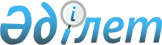 О внесении изменения в решение Сайрамского районного маслихата от 18 марта 2022 года № 14-96/VII "Об утверждении плана по управлению пастбищами и их использованию в Сайрамском районе на 2022-2023 годы"Решение Сайрамского районного маслихата Туркестанской области от 22 ноября 2022 года № 22-133/VII
      В соответствии с подпунктом 15) пункта 1 статьи 6 Закона Республики Казахстан "О местном государственном управлении и самоуправлении" и подпунктом 1) статьи 8 Закона Республики Казахстан "О пастбищах" районный маслихат РЕШИЛ:
      1. Внести в решение Сайрамского районного маслихата "Об утверждении плана по управлению пастбищами и их использованию в Сайрамском районе на 2022-2023 годы" от 18 марта 2022 года № 14-96/VIІ (зарегистрированного в Реестре государственной регистрации нормативных правовых актов под № 165653) следующие изменения:
      приложение к указанному решению изложить в новой редакции, согласно приложению к настоящему решению.
      1. Настоящее решение вводится в действие по истечении десяти календарных дней после дня его первого официального опубликования. План по управлению пастбищами и их использованию по Сайрамскому району на 2022-2023 годы.
      Настоящий План по управлению пастбищами и их использованию по Сайрамскому району на 2022-2023 годы (далее – План) разработан в соответствии с Законами Республики Казахстан от 20 февраля 2017 года "О пастбищах", от 23 января 2001 года "О местном государственном управлении и самоуправлении в Республике Казахстан", приказом Заместителя Премьер-Министра Республики Казахстан – Министра сельского хозяйства Республики Казахстан от 24 апреля 2017 года № 1736 "Об утверждении Правил рационального использования пастбищ" (зарегистрирован в Министерстве юстиции Республики Казахстан 28 апреля 2017 года № 15090), приказом Министра сельского хозяйства Республики Казахстан от 14 апреля 2015 года № 3-3/332 "Об утверждении предельно допустимой нормы нагрузки на общую площадь пастбищ" (зарегистрирован в Министерстве юстиции Республики Казахстан 15 мая 2015 года № 11064).
      План принимается в целях рационального использования пастбищ, устойчивого обеспечения потребности в кормах и предотвращения процессов деградации пастбищ.
      План содержит:
      1) схему (карту) расположения пастбищ на территории административно-территориальной единицы в разрезе категорий земель, собственников земельных участков и землепользователей на основании правоустанавливающих документов;
      2) приемлемые схемы пастбищеоборотов;
      3) карту с обозначением внешних и внутренних границ и площадей пастбищ, в том числе сезонных, объектов пастбищной инфраструктуры;
      4) схему доступа пастбищепользователей к водоисточникам (озерам, рекам, прудам, копаням, оросительным или обводнительным каналам, трубчатым или шахтным колодцам), составленную согласно норме потребления воды;
      5) схему перераспределения пастбищ для размещения поголовья сельскохозяйственных животных физических и (или) юридических лиц, у которых отсутствуют пастбища и перемещения его на предоставляемые пастбища;
      6) схему размещения поголовья сельскохозяйственных животных на отгонных пастбищах физических и (или) юридических лиц, не обеспеченных пастбищами, расположенными в сельском округе;
      7) календарный график по использованию пастбищ, устанавливающий сезонные маршруты выпаса и передвижения сельскохозяйственных животных;
      8) иные требования, необходимые для рационального использования пастбищ на соответствующей административно-территориальной единице.
      План принят с учетом сведений о состоянии геоботанического обследования пастбищ, сведений о ветеринарно-санитарных объектах, данных о численности поголовья сельскохозяйственных животных с указанием их владельцев-пастбищепользователей, физических и (или) юридических лиц, данных о количестве гуртов, отар, табунов, сформированных по видам и половозрастным группам сельскохозяйственных животных, сведений о формировании поголовья сельскохозяйственных животных для выпаса на отгонных пастбищах, особенностей выпаса сельскохозяйственных животных на культурных и аридных пастбищах, сведений о сервитутах для прогона скота, иных данных, предоставленных государственными органами, физическими и (или) юридическими лицами.
      Общая площадь территории Сайрамского района составляет 114761 гектар. Площадь земель сельскохозяйственного назначения составляет 76820 гектар, из них пашня 51862 гектар, в т. ч. пашня орошаемая 15466 гектар, многолетние насаждения 2110 гектар, пастбища на территории района- 22090 гектар, отгонные (в том числе земли используемые за пределами территории района) пастбища-8234 га.
      По категории земель:
      Земли сельскохозяйственного назначения 76820 гектар, Земли населенных пунктов 22342 гектар,
      Земли промышленности, транспорта, связи, обороны и иного сельскохозяйственного назначения 1940 гектар, Земли лесного фонда 243 гектар,
      Земли водного фонда 1028 гектар, Земли резерва 12388 гектар.
      По административно-территориальному делению в Сайрамском районе 11 сельских округов (Акбулак, Аксукент, Арыс, Жибек-Жолы, Кайнарбулак, Карабулак, Карамурт, Карасу, Кутарыс, Колкент, Манкент), 42 населенных пункта.
      Содержание: 1.Природа
      2.Климат
      3.Гидрография
      4.Сельское хозяйство
      Природа:
      В районе имеется множество мест богатых природным ландшафтом пригодных для занятий отдыхом и туризмом.
      Согласно последним исследованиям на территории района встречаются 167 видов птиц, 52 видов млекопитающих, 11 видов рептилий, 3 вида амфибий и 5 видов рыб, а так же 2124 вида различных насекомых.
      Сайрамский район богат растительностью. На его территории прорастают 63 вида мхов, более 64 видов лишайников, 235 видов грибов, 1312 видов растений составляющих одну четвертую часть состава растений всего Казахстана.
      Климат:
      В природно-хозяйственном отношении относится к под зоне среднеустойчивого богарного земледелия и животноводства. По территории района протекает река Аксу берущая начало с предгорий. В агроклиматическом отношении Сайрамский район относится к предгорной зоне. Средняя длительность безморозного периода 185-200 дней. Влажность воздуха 330-390 мм. Высота снежного покрова составляет 20-30 см. Продолжительность зимнего периода составляет 120-126 дней. В почве преобладают темные типичные сероземы.
      В земледелии основными культурами являются пшеница, ячмень, кукуруза, сафлор, овощи, фрукты,
      виноград и люцерна. В аграрной структуре работают 8030 крестьянских хозяйств, 244 производственных кооператива и товариществ, а так же другие предприятия занимающиеся производством сельскохозяйственной продукции, и несколько консервных заводов.
      На сегодняшний день на территории района занимаются садоводством ПК "Кара казим", к/х-ва "Галия","Сармантажи", "Нурлыжол", "Айша", виноградарством 98,0 га, а так же занимается интенсивным садоводством и получает высокие урожаи ТОО "DalaFruit", "Алмалы-С" и СПК "DalaFruit".
      Гидрография:
      В районе развитая гидрография. Основными источниками поливной воды являются протекающие по территории района реки Аксу, Арысь и Машат.
      Подземные минеральные воды используются хорошо известный в Республике санаторий "Манкент".
      Сайрамский район полностью обеспечивают поливной водой 53 каналов, 47 из которых находятся в коммунальной собственности, кроме этого 6 каналов в частной собственности. Протяженность 47 каналов находящихся во временном пользовании РГП "Аксу" составляет 362 км, в том числе 6 бетонированных канала протяженностью 51,44 км, 41 земляных канала протяженностью 302 км. На этих каналах установлены 173 водораспределительные станции.
      Источниками этих каналов являются реки Аксу, Арысь а так же множество небольших водохранилищ и родников. 2 водораспределительные станции расположенные на реке Аксу находятся в ведении РГП "Туран су". На реке Арысь водораспределительных станций нет.
      Общая площадь орошаемых земель района составляет 17254,0 гектар.
      Реки: По территории района протекают 3 реки берущие свое начало с гор.
      Реки: река Аксу протяженностью 53 км, река Арысь протяженностью 37 км, река Машат протяженностью 5 км. Общая протяженность рек 95 км.
      Сельское хозяйство:
      Сайрамский район является одним из крупных агропромышленных районов Туркестанской области. Район в основном занимается производством мясо-молочной продукции, выращиванием зерновых, масличных культур а так же садоводством и овощеводством.
      Площадь земель района пригодная к использованию в сельскохозяйственных целях составляет 76820 гектар. В том числе пашня 51862 гектар, в том числе пашня орошаемая 15466 гектар, многолетние насаждения 2110 гектар, пастбища 22090 гектар.
      Первостепенной задачей является обеспечение народа продуктами питания, а основой обеспечения кормами животноводства является рациональное использование природных пастбищ.
      Район является одним из крупных агропромышленных районов области специализирующийся на мясо- молочном животноводстве.
      План по управлению природными пастбищами и их эффективному использованию, предотвращения процессов деградации является основной целью устойчивого обеспечения потребности в корме животных.
      Сохраняя отношения между использованием и охраной природных пастбищ между собственниками постоянное развитие животноводства является неотложной задачей сегодняшнего времени. Одним из главных направлений этого вопроса является реализация мероприятий по улучшению состояния пастбищ и их рациональное использование.
      Информация о количестве поголовья скота по сельским округам Сайрамского района
      Обеспечение четырех видов скота пастбищными землями
      Ветеринарно-санитарные объекты для обслуживания сельскохозяйственных животных: ветеринарные станции 11, места для купания мелкого скота 20, пункты искусственного осеменения 14, биотермические котловины 11.
      Информация о ветеринарно-санитарных учреждениях
      Согласно геоботаническим исследованиям проведенным в 1970-1980 годы большая часть территории района относится к эфемерно-полынным пастбищам. На сегодняшний день средний укос грубых кормов с пастбищ составляет 3,6 ц/га.
      На безводных, степных и полупустынных пастбищах травостой очень низкий, а в годы с неблагоприятной погодой отсутствует возможность кошения травы на сено.
      Средняя урожайность сухой массы с пастбищ составляет 5,3 ц/га, кормовая единица 3,1 ц/га. Оценка массивной урожайности природно – кормовых угодий и кормовых единиц (ц/га):
      Основным фондом кормов для животноводства района являются травы пастбищ, которая составляет 20- 35 процентов потребляемых годовых кормов. В благоприятные годы большая часть мелкого, крупного рогатого скота и лошадей получают необходимые им питательные вещества питаясь с природных пастбищ.
      Продуктивность кормов оценивается по нижеследующим показателям:
      Заключение:
      1. Для реализации мероприятий по эффективному использованию сельскохозяйственного животноводства необходимо поголовно определить количество скота дойного) для выпаса их на пастбищах общего пользования расположенных вблизи населенных пунктов. Определяется в соответствии приказа министра сельского хозяйства "Об утверждении предельно допустимой нормы нагрузки на общую площадь пастбищ" от 14 апреля 2015 года за №3-3/332.
      2. Для хозяйств занимающихся молочным производством поголовье дойных коров которых превышает 100-150 голов обеспечение пастбищами в соответствии нормативов является основной задачей сегодняшнего времени.
      3. Кроме этого в целях разгрузки полезной площади пастбищ организован выпас молодняка на отдаленных пастбищах гор в участках Кайыршакты и Курмашат.
      4. Районом обеспечившим пастбищами не только полностью свое поголовье скота имеющие возможность предоставление на аренду пастбищ другим районам можно назвать Байдибекский район.
      Сайрамский район в связи с невозможностью обеспечения пастбищами общего пользования поголовья скота одним из путей разгрузки полезных площадей пастбищ считает раздел и утверждение пастбищ имеющих возможность на то районов.
      5. Для внесения изменений в приказ министра сельского хозяйства "Об утверждении предельно допустимой нормы нагрузки на общую площадь пастбищ" от 14 апреля 2015 года за №3-3/332 рассчитывая показатели выхода кормовой массы на долю кормов согласно почвенно климатическим и метеорологическим условием сельских округов района направляем на утверждение среднюю площадь для мелкого скота 2 гектар, для крупно рогатого скота 8,0 гектар, для верблюдов – 9,0 гектар, для лошадей 9,0 гектар.
      Согласно внесенным расчетам акимата Сайрамского района для удовлетворения пастбищами поголовье скота района необходимы 653 388 гектар пастбищ, учитывая что наличие пастбищ района равно 22090 гектар, выявляется необходимость 631 298 гектар.
      Предложения:
      В соответствии приказа Министра сельского хозяйства "Об утверждении предельно допустимой нормы нагрузки на общую площадь пастбищ" от 14 апреля 2015 года за №3-3/332 рекомендуется пересчитать предельную норму пастбища на душу скота в зависимости от места пребывания.
      В приложении информации в разрезе по сельским округам, схемы и карты: Приложение - 1 – Акбулакский сельский округ
      Приложение - 2 – Аксукентский сельский округ Приложение - 3 – Арысский сельский округ Приложение - 4 – Жибекжолинский сельский округ Приложение - 5 – Кайнарбулакский сельский округ Приложение - 6 – Карабулакский сельский округ Приложение - 7 – Карамуртский сельский округ Приложение - 8 – Карасусский сельский округ Приложение - 9 – Кутарысский сельский округ Приложение - 10 – Колкентский сельский округ Приложение - 11 – Манкентский сельский округ
      1. Акбулакский сельский округ Центр - село Акбулак. Населенные пункты - Акбулак.
      Количество населения - 5580 человека. Общая площадь округа - 5294 гектар. том числе:
      сельскохозяйственные земли –4507 гектар; общая площадь посева –3248 гектар; орошаемые земли – 936 гектар;
      пастбища на территории сельского округа-1016 гектар;
      пастбища на черезполосном участке Аккала Акбулакского с/о-36,6 гектар пастбища на черезполосном участке Курмашат Акбулакского с/о-177,4 гектар .
      Данные поголовья скота по видам животных по сельскому округу.
      Информация о Ветеринарно-санитарных объектах
      Ежедневный график использования пастбищ для выпаса и прогона скота наряду с этим продолжительность использования пастбищ.
      График потребности в пастбище скота сельскохозяйственных животных: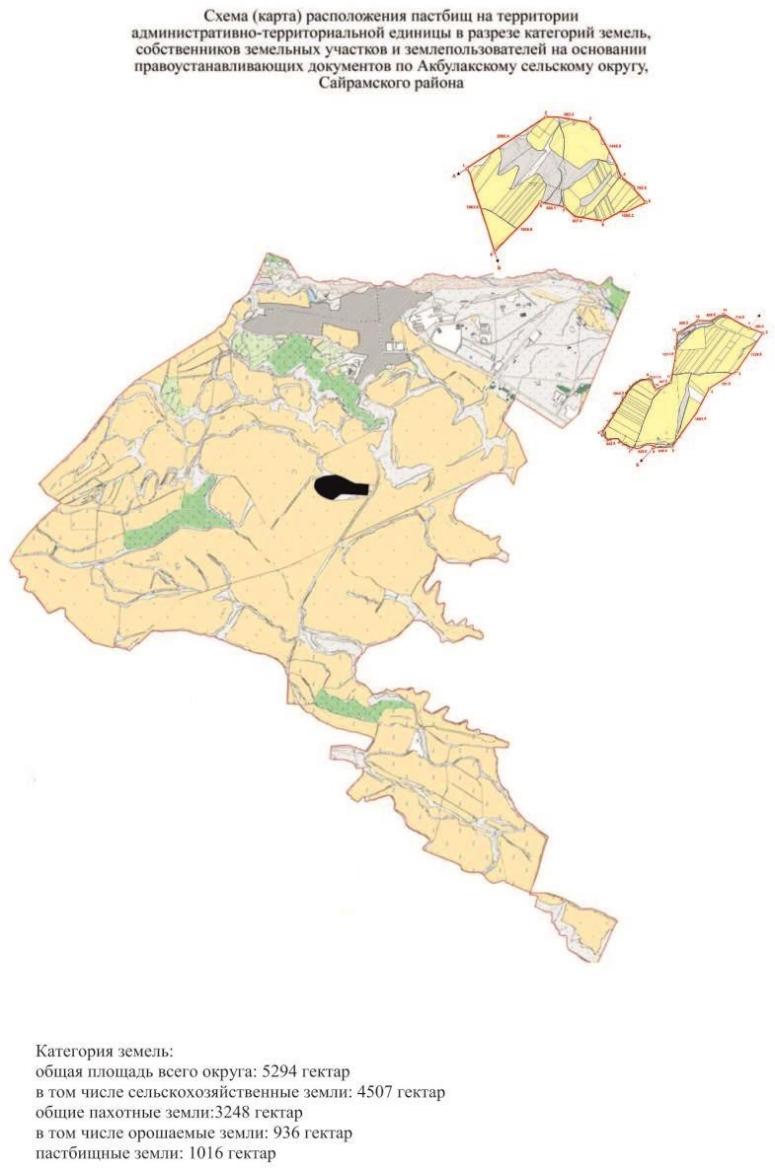 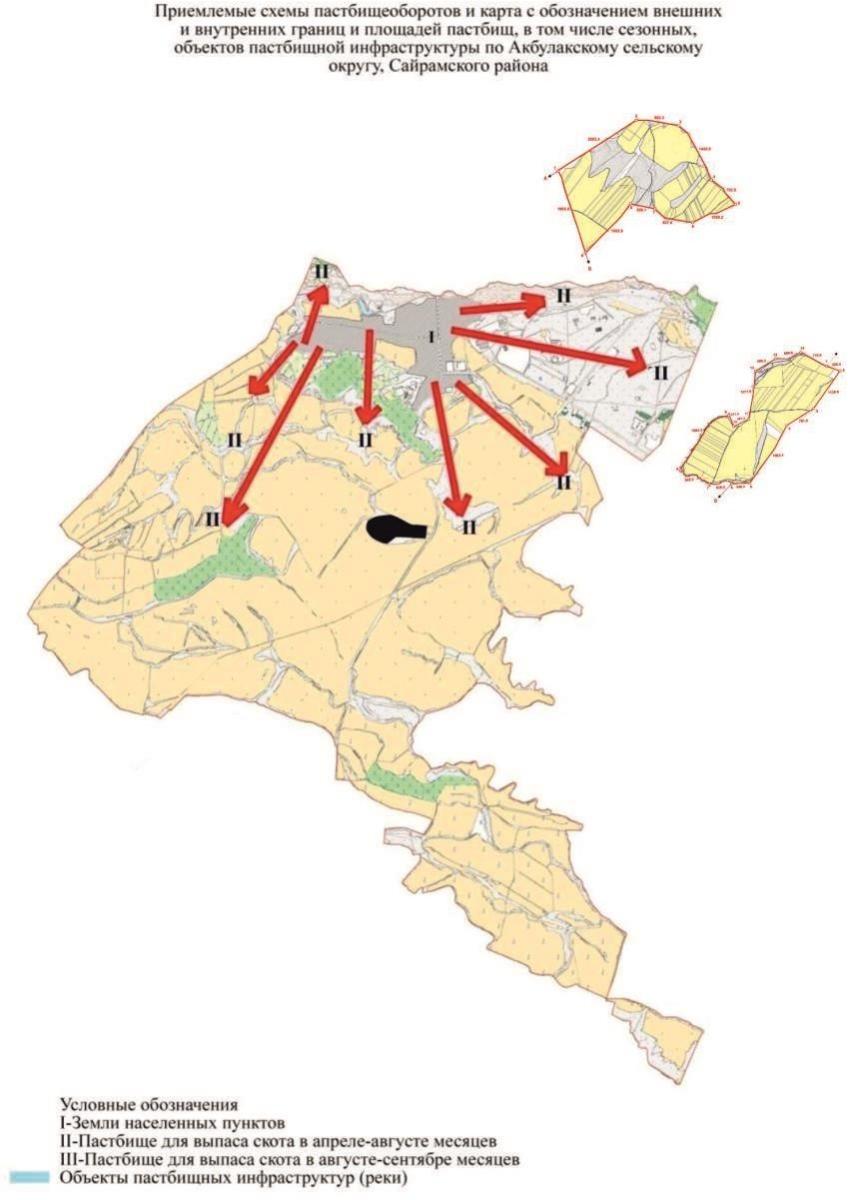 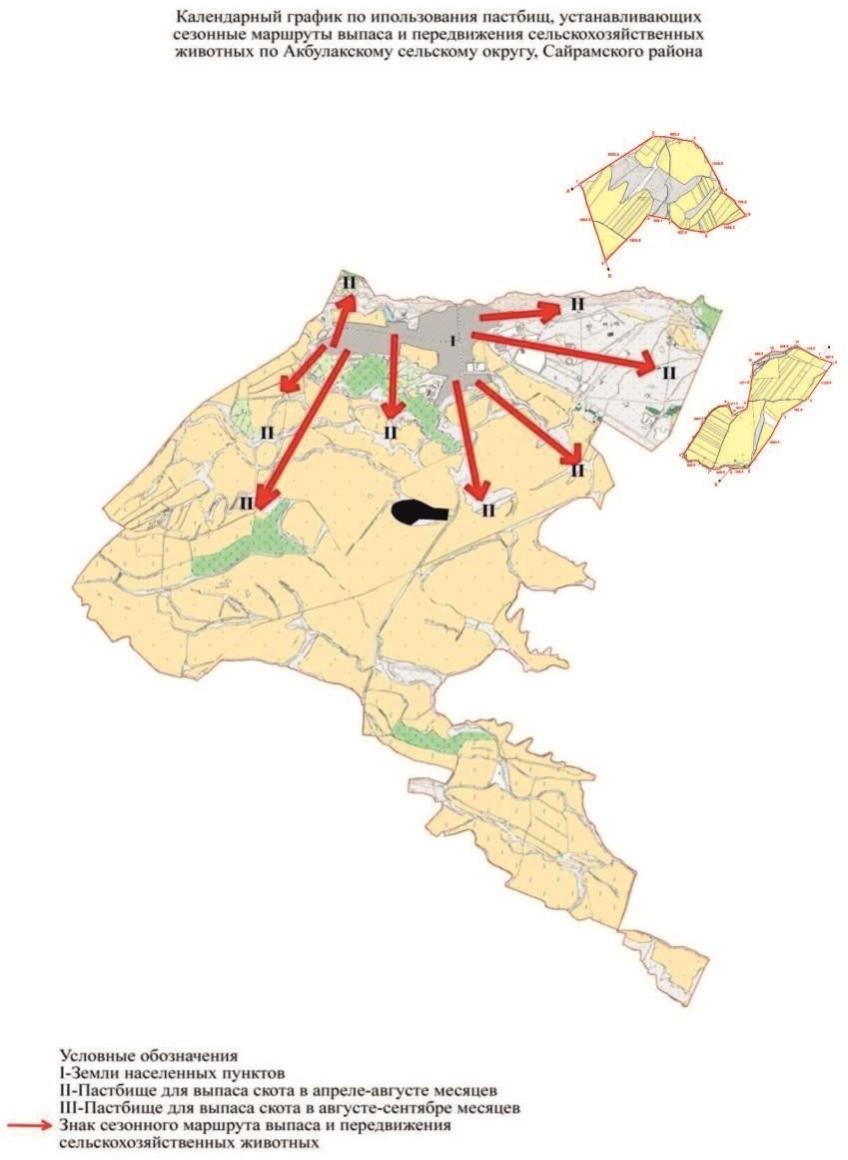 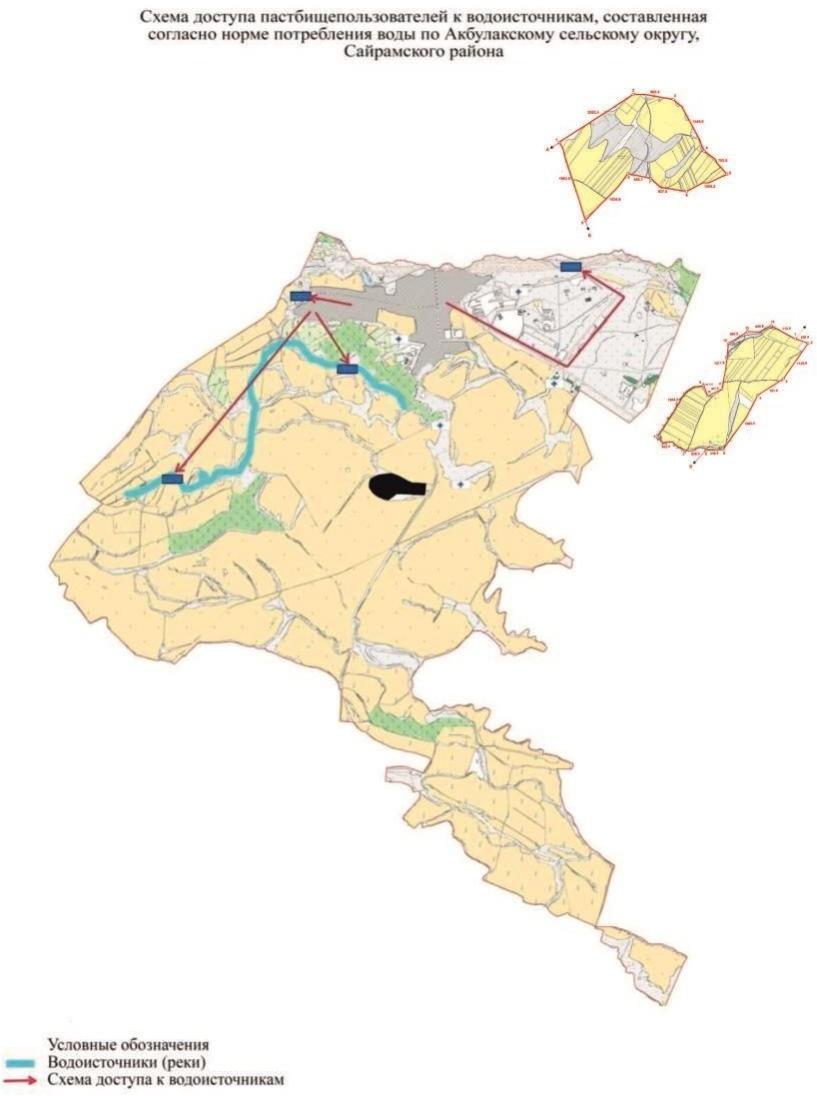 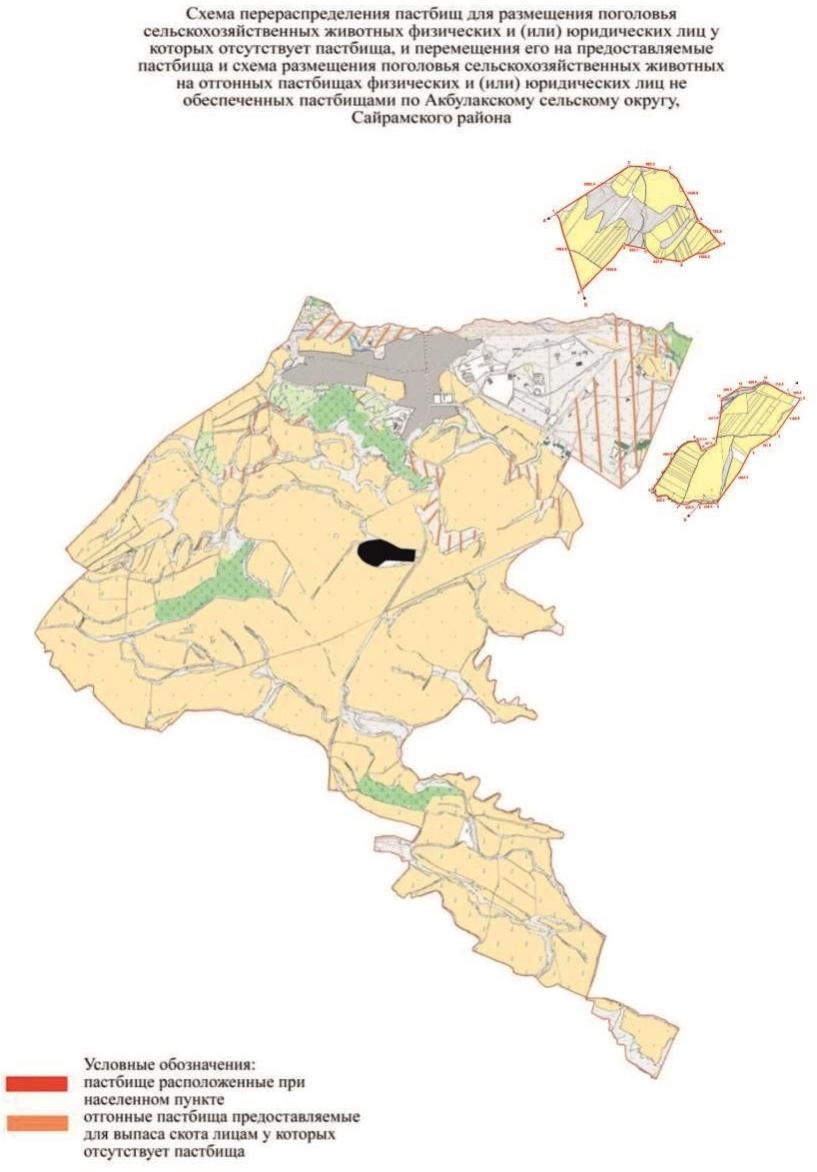 
      1. Аксукентский сельский округ
      Центр - село Аксу.
      Населенные пункты – Аксу, Алаш, Байтерек. Количество населения - 44861 человека.
      Общая площадь округа - 3110 гектар. том числе:
      сельскохозяйственные земли – 217 гектар; общая площадь посева - 189 гектар; орошаемые земли – 115 гектар; пастбищная земля – 19 гектар.
      Данные поголовья скота по видам животных по сельскому округу.
      Информация о Ветеринарно-санитарных объектах
      Ежедневный график использования пастбищ для выпаса и прогона скота наряду с этим продолжительность использования пастбищ.
      График потребности в пастбище скота сельскохозяйственных животных: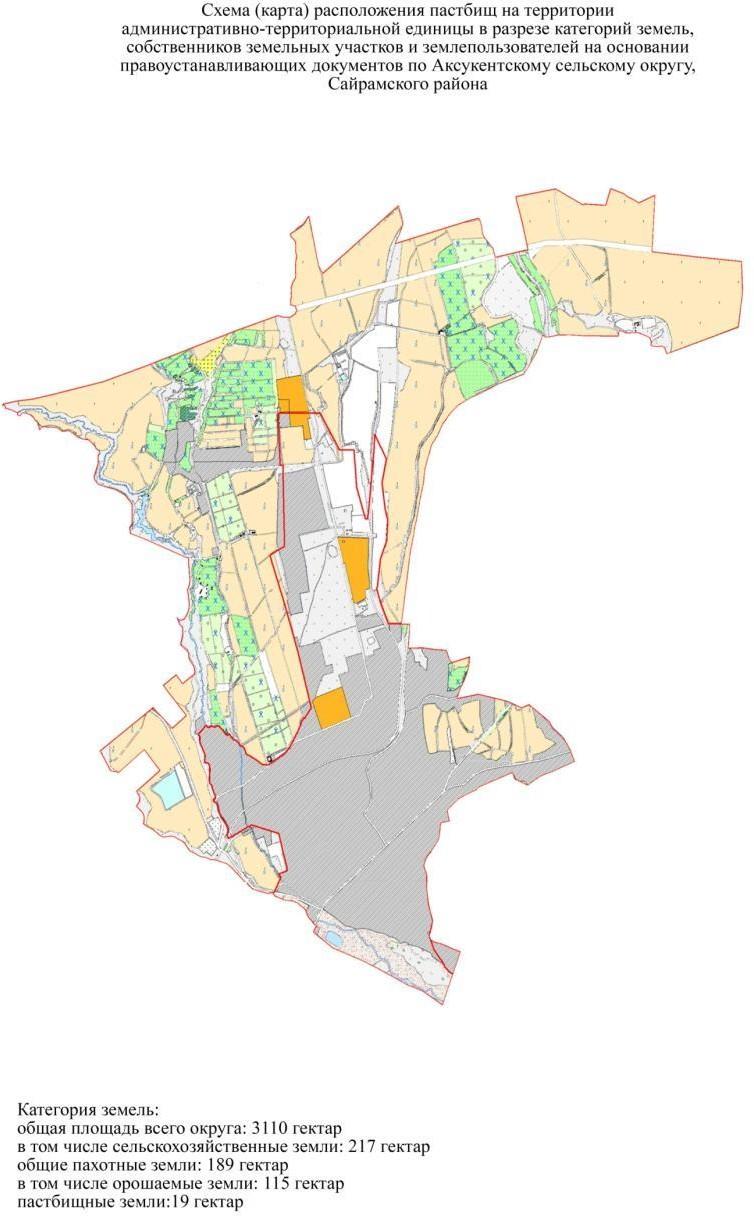 
      3. Арысский сельский округ. Центр - село Кожакорган.
      Населенные пункты –Кожакорган, Нуржанкорган. Количество населения - 9500 человека.
      Общая площадь округа - 4216 гектар. том числе:
      сельскохозяйственные земли – 2515 гектар; общая площадь посева - 2022 гектар; орошаемые земли – 254 гектар; пастбищная земля – 441 гектар.
      Данные поголовья скота по видам животных по сельскому округу.
      Информация о Ветеринарно-санитарных объектах
      Ежедневный график использования пастбищ для выпаса и прогона скота наряду с этим продолжительность использования пастбищ.
      График потребности в пастбище скота сельскохозяйственных животных: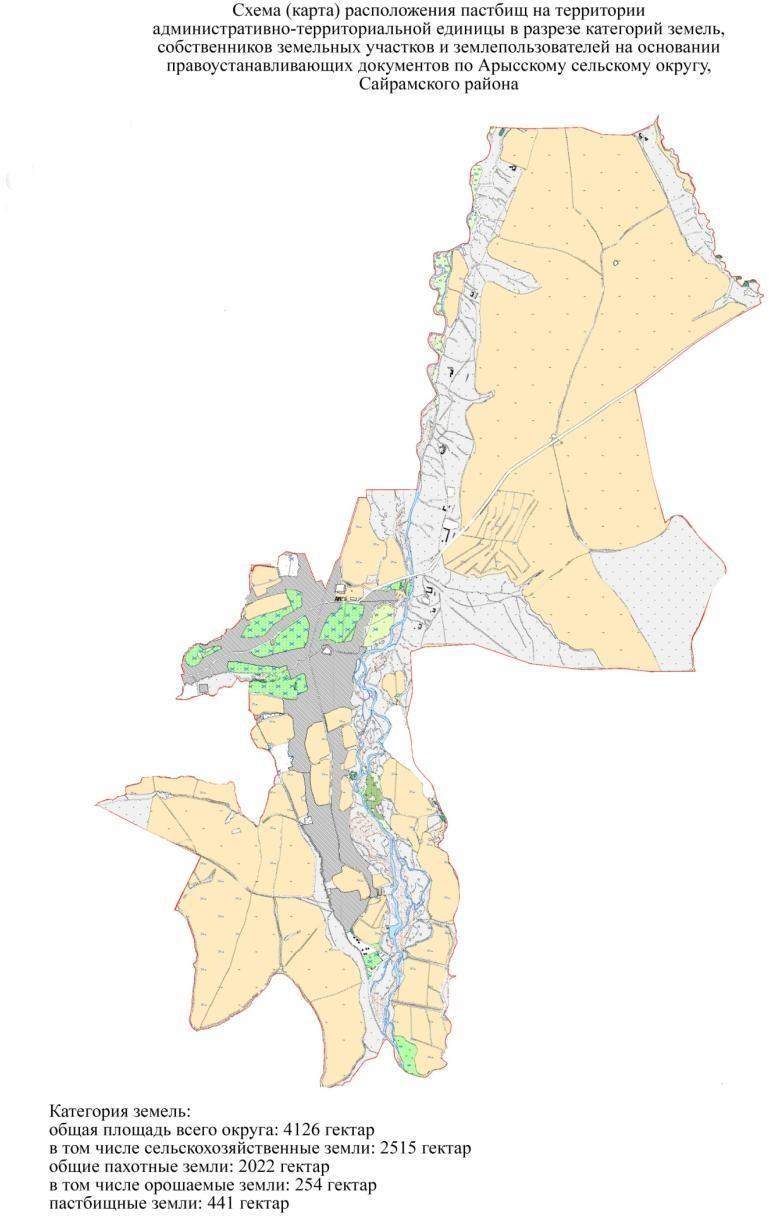 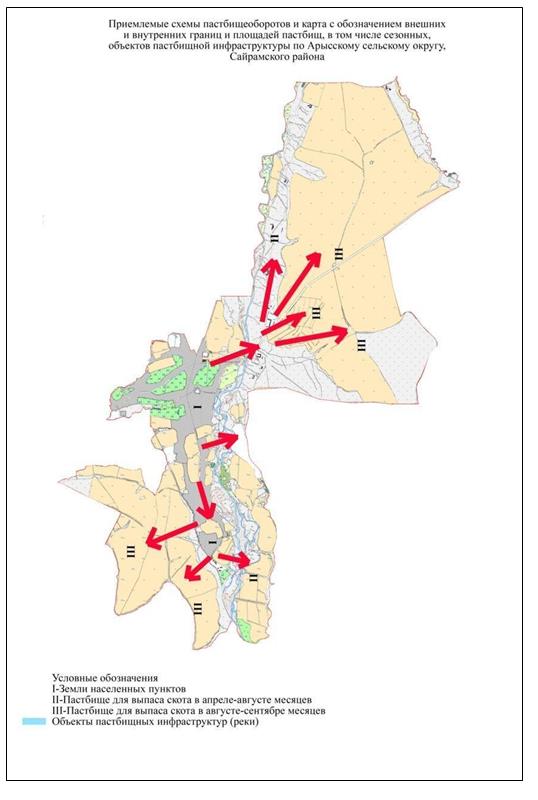 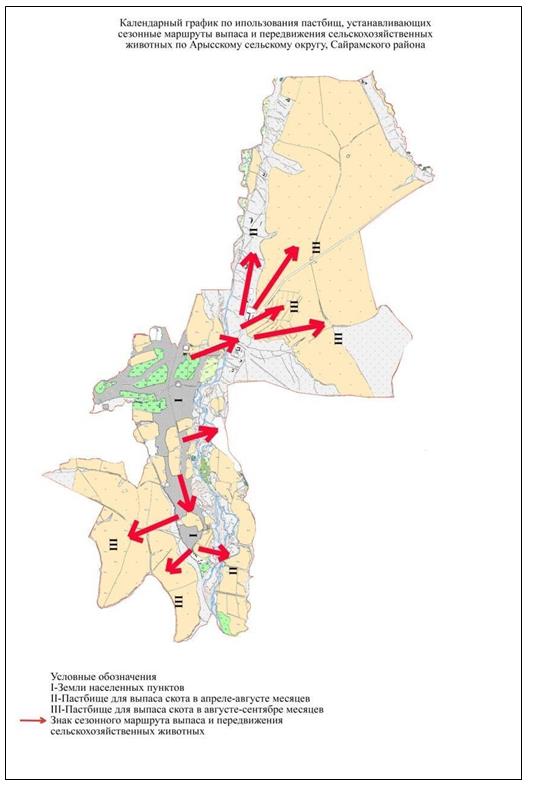 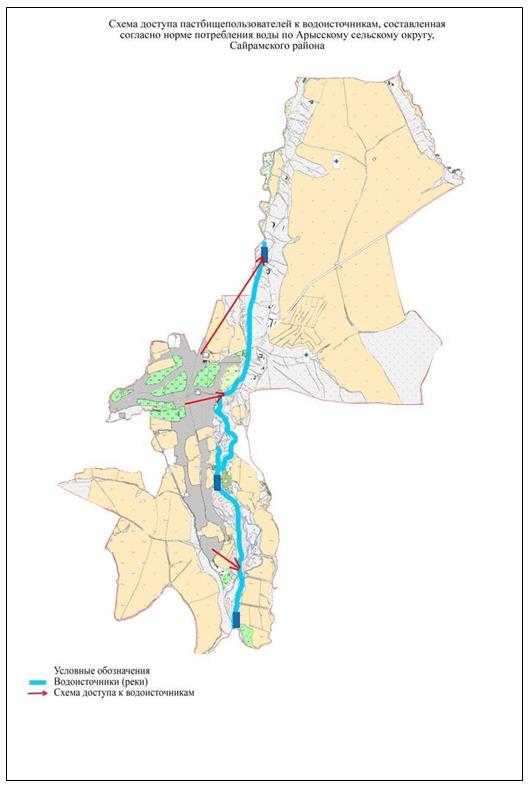 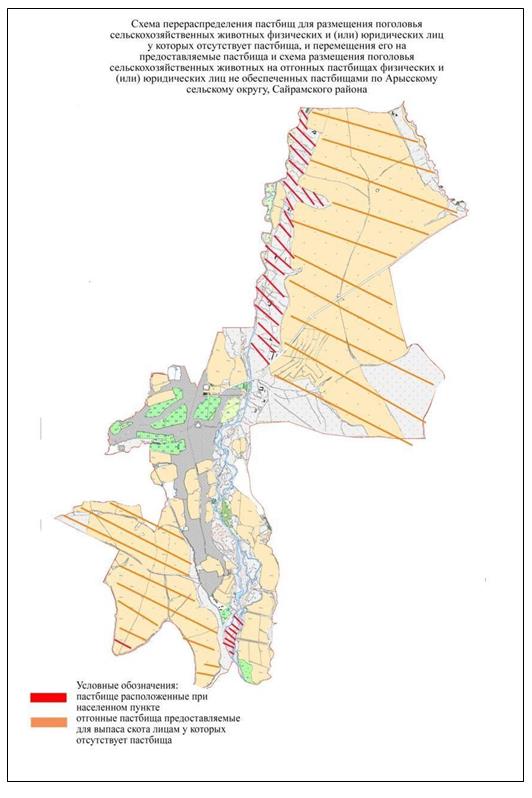 
      4. Жибекжолинский сельский округ. Центр - село Жибекжолы.
      Населенные пункты –Жибекжолы, Машат, Сихым. Количество населения - 5927 человека.
      Общая площадь округа - 6772 гектар. том числе:
      сельскохозяйственные земли – 5563 гектар; общая площадь посева - 3750 гектар; орошаемые земли – 750 гектар; пастбищная земля – 1522 гектар.
      Данные поголовья скота по видам животных по сельскому округу.
      Информация о Ветеринарно-санитарных объектах
      Ежедневный график использования пастбищ для выпаса и прогона скота наряду с этим продолжительность использования пастбищ.
      График потребности в пастбище скота сельскохозяйственных животных: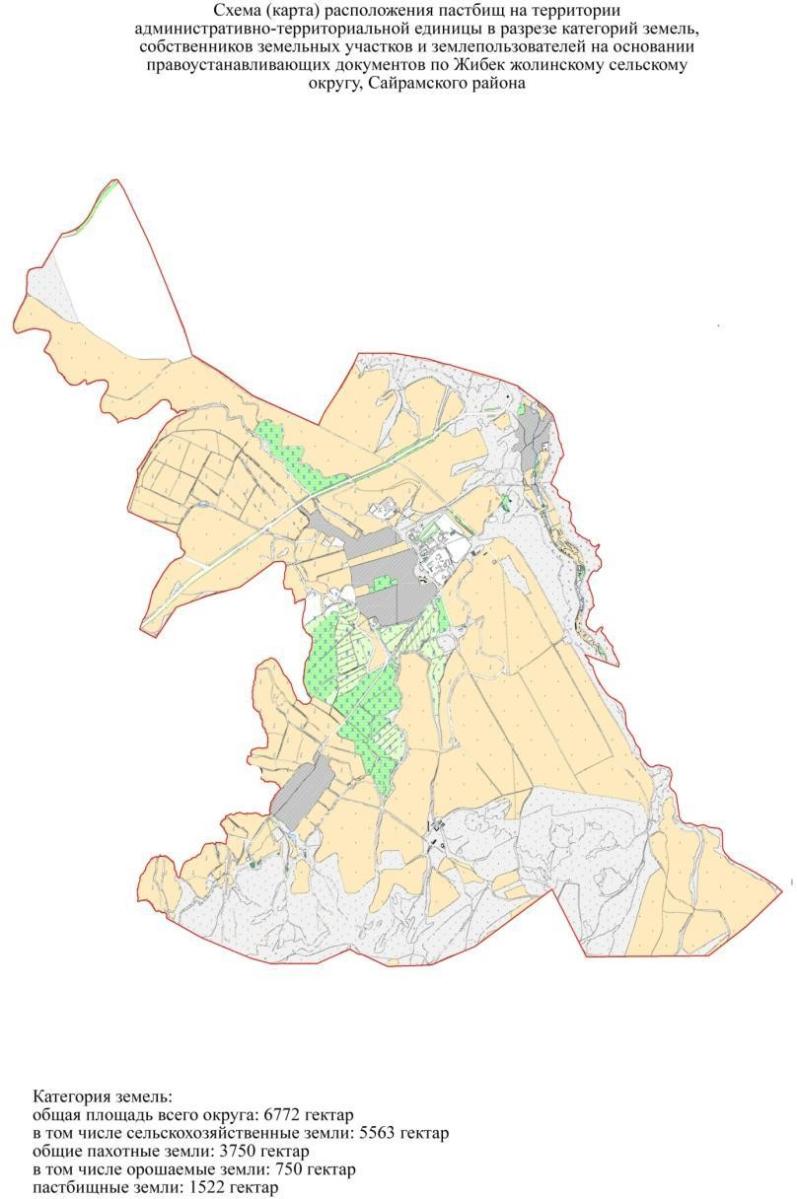 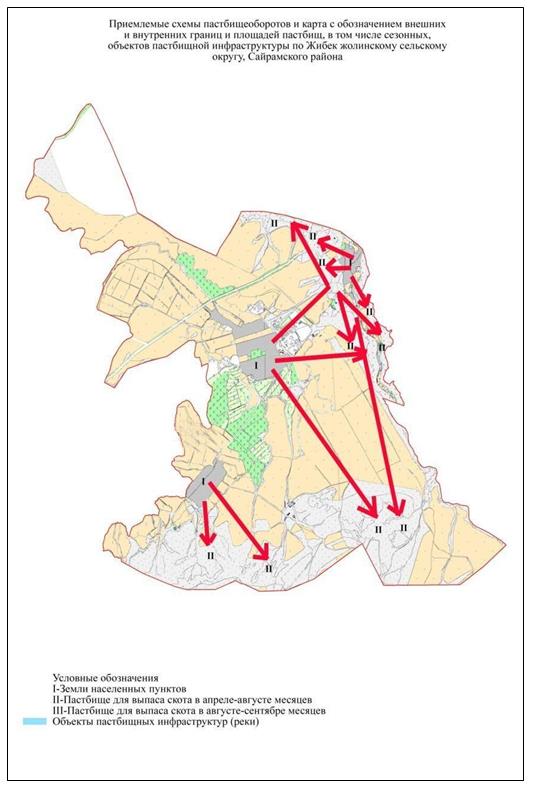 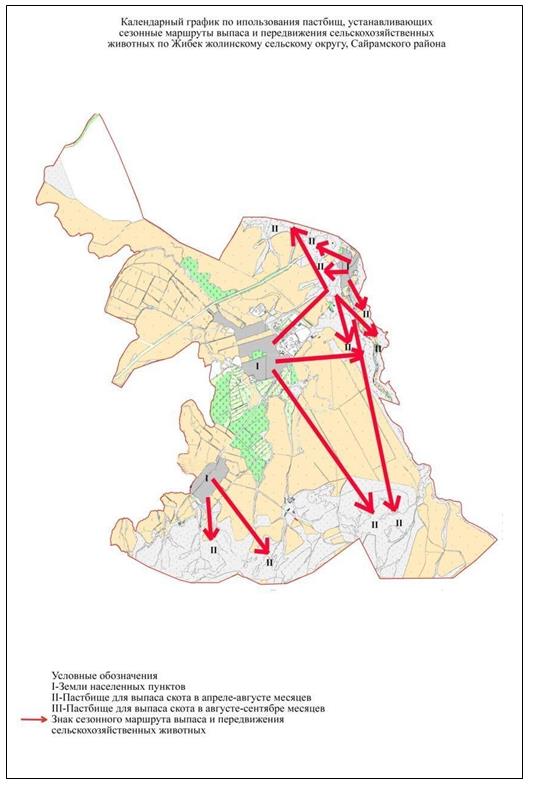 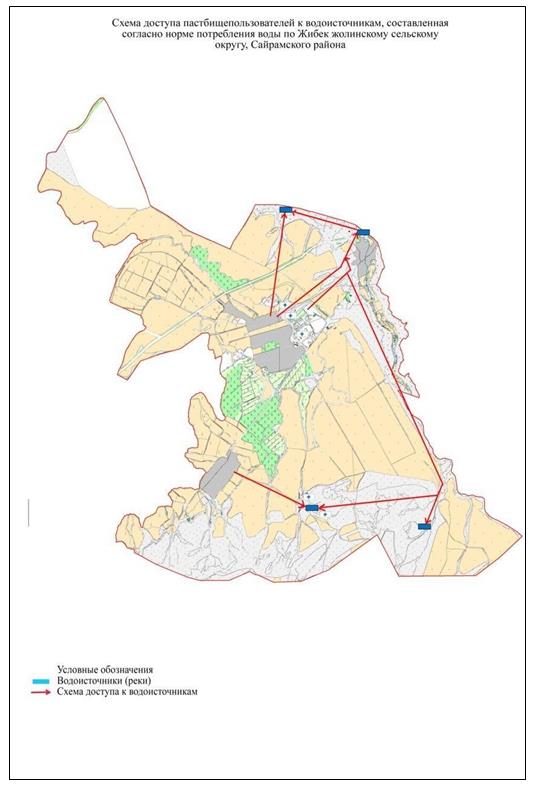 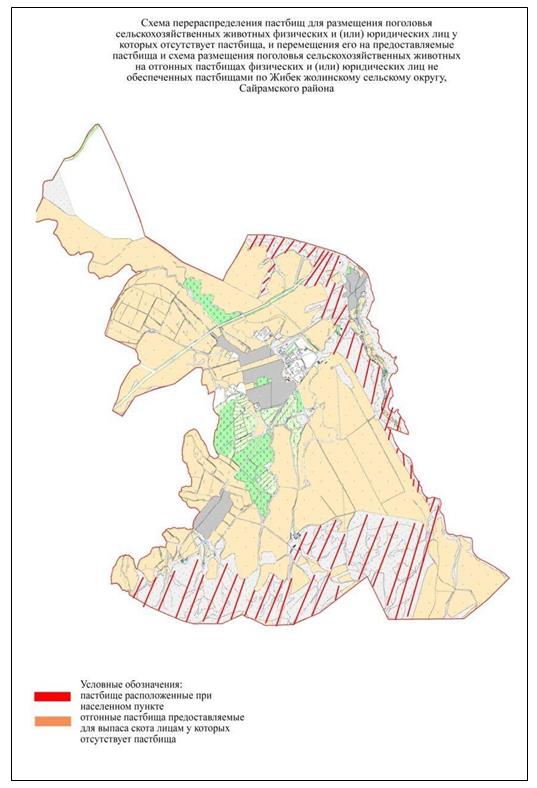 
      5. Карасусский сельский округ. Центр - село Карасу.
      Населенные пункты – Карасу, Акбастау, Айтекеби, Ынтымак, Бескепе, Жанатурмыс, Береке.. Количество населения - 21925 человека.
      Общая площадь округа - 13674 гектар. том числе:
      сельскохозяйственные земли – 9812гектар; общая площадь посева - 5650 гектар; орошаемые земли – 1326 гектар;
      пастбища на территории сельского округа-1075,5 гектар;
      пастбища на черезполосном участке Курмашат Карасусского с/о720 гектар; пастбища на черезполосном участке Кайыршакты Карасусского с/о-2619,16 гектар; пастбища на черезполосном участке Ирсу Карасусского с/о-206,05 гектар.
      Данные поголовья скота по видам животных по сельскому округу.
      Информация о Ветеринарно-санитарных объектах
      Ежедневный график использования пастбищ для выпаса и прогона скота наряду с этим продолжительность использования пастбищ.
      График потребности в пастбище скота сельскохозяйственных животных: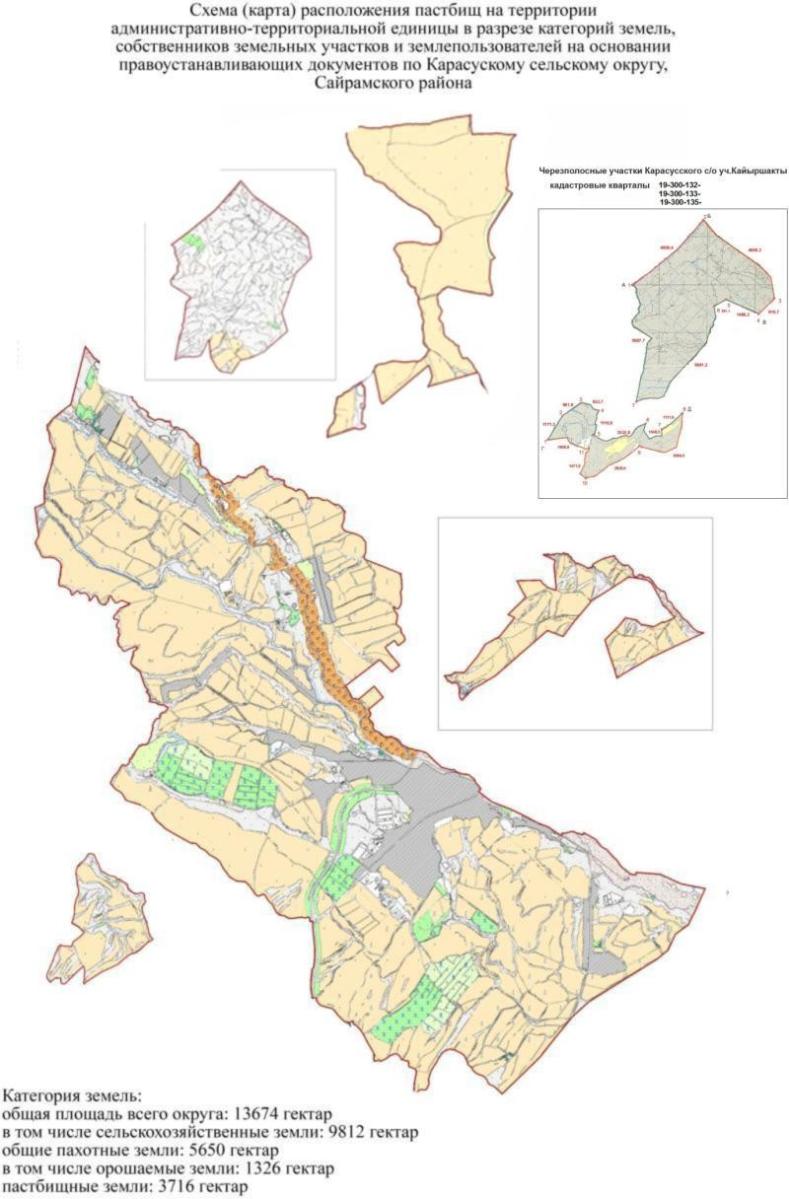 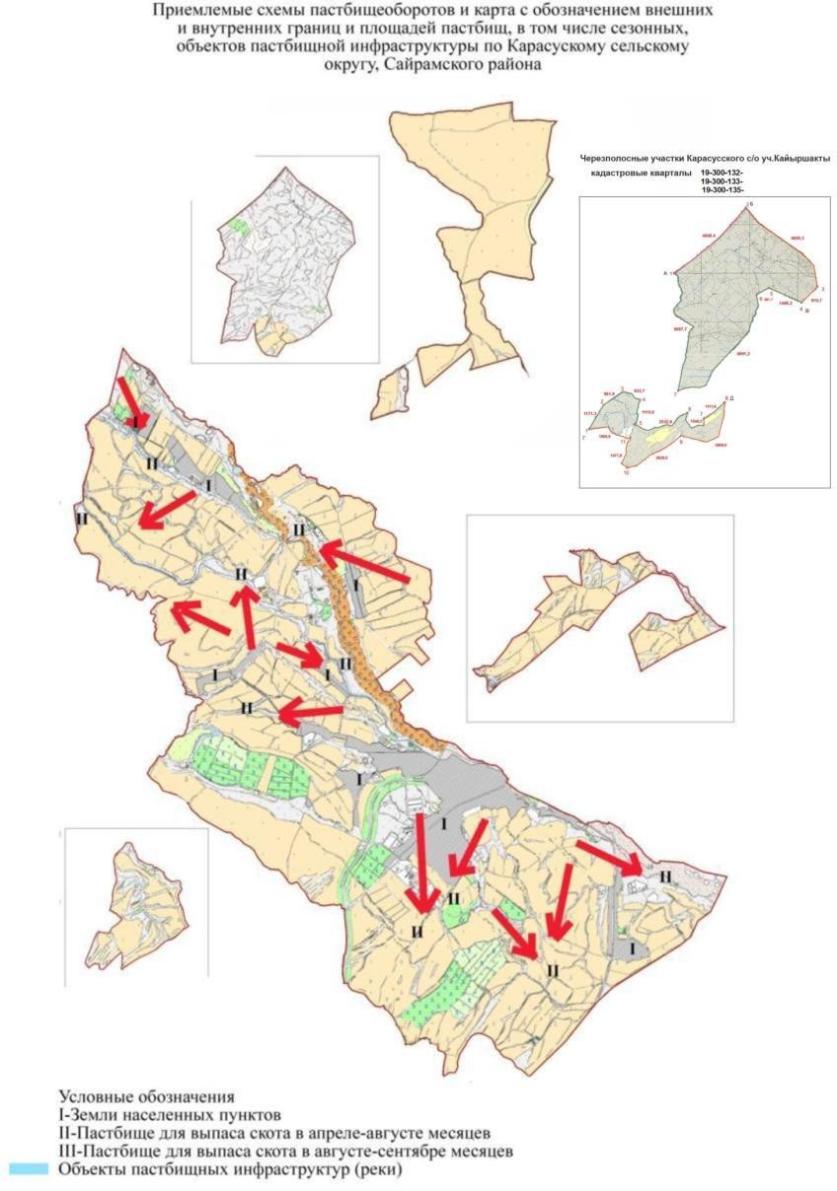 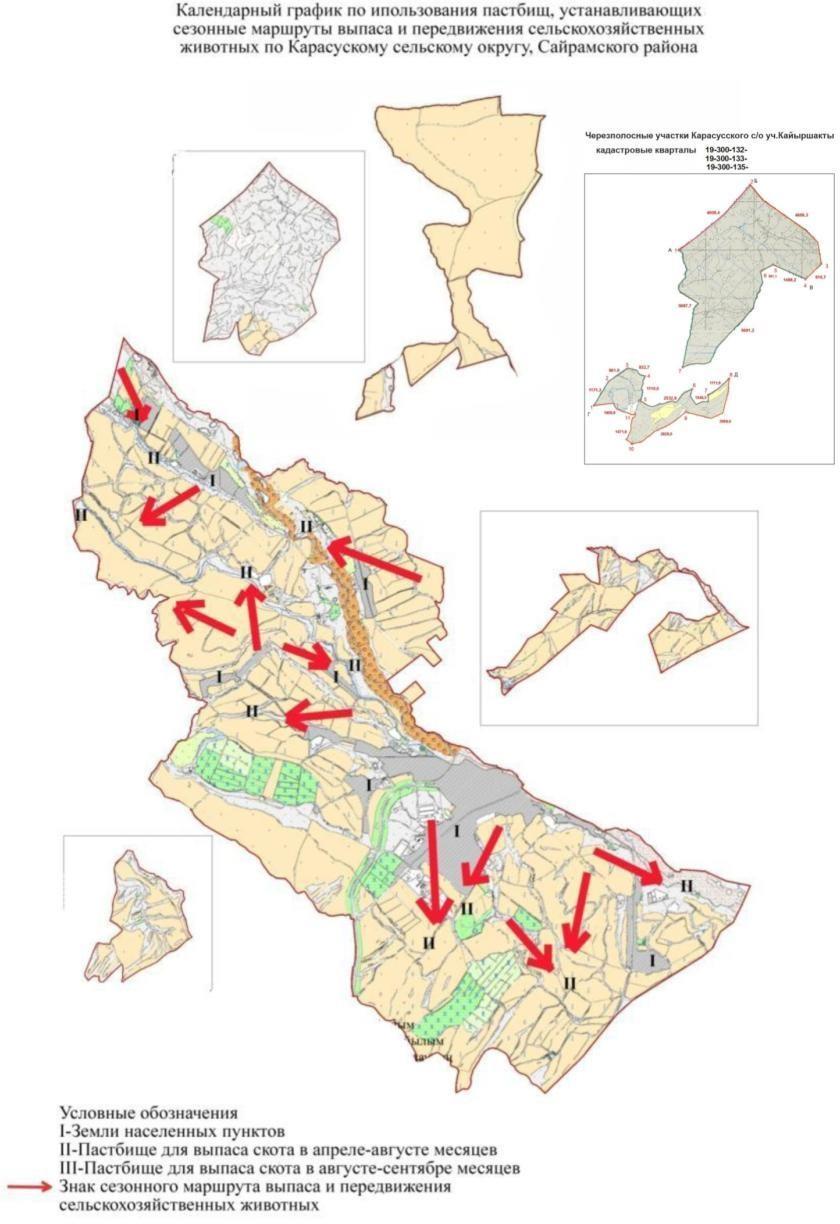 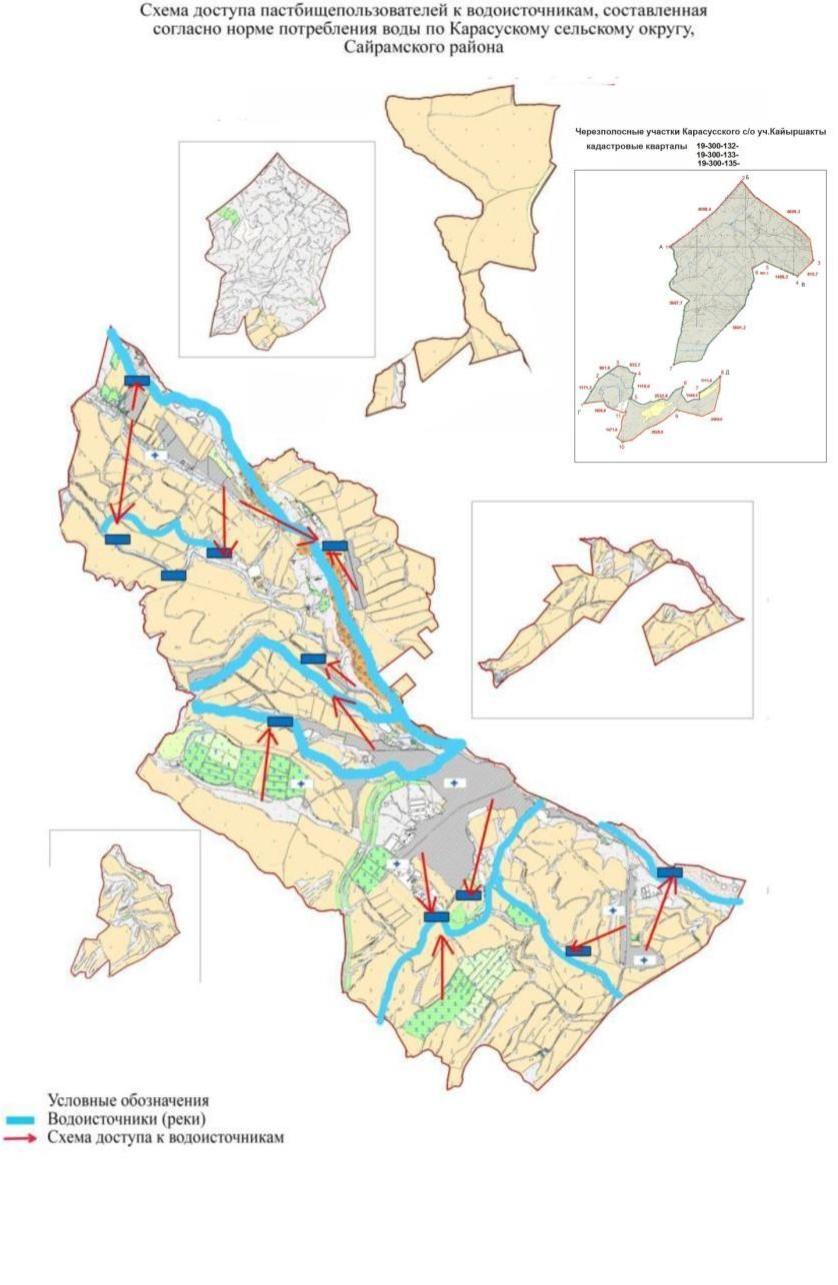 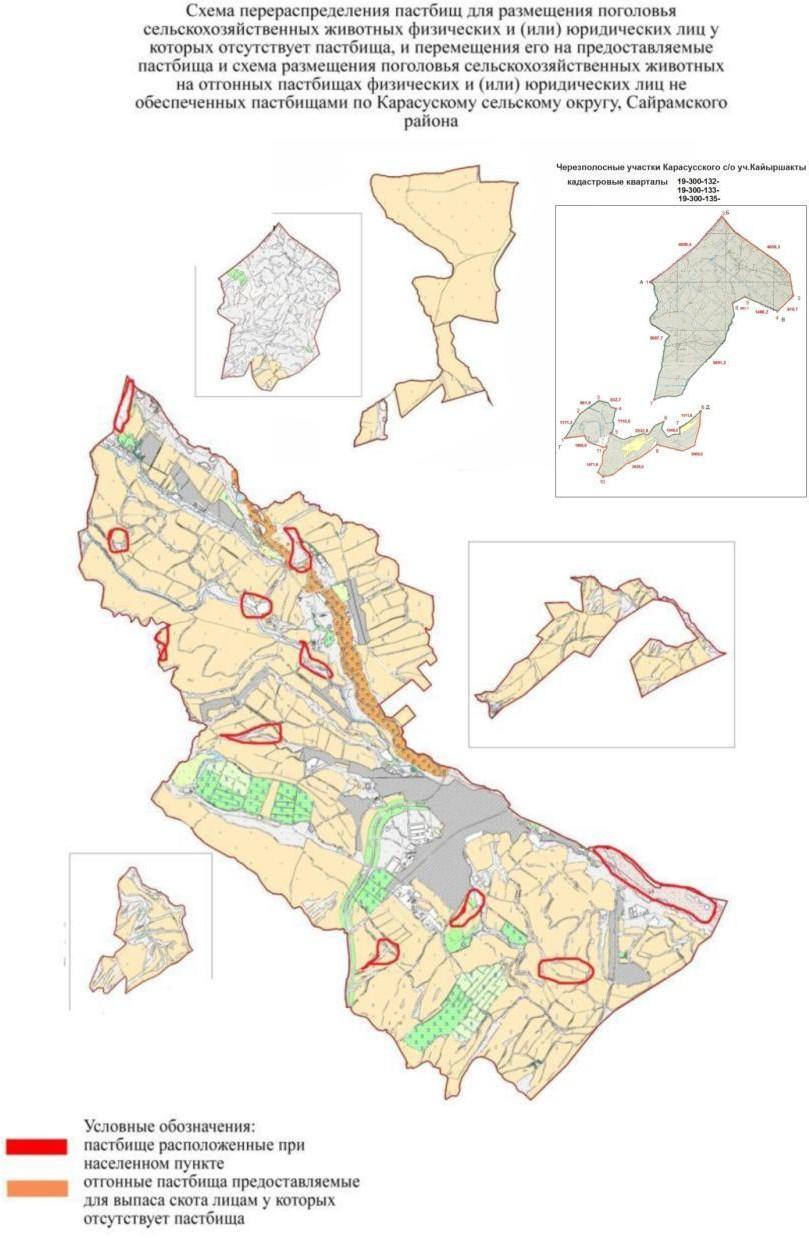 
      6. Карабулакский сельский округ
      Центр - Карабулак.
      Населенные пункты – Карабулак.
      Количество населения - 50426 человека. Общая площадь округа - 8829 гектар. том числе:
      сельскохозяйственные земли – 3642 гектар; общая площадь посева - 2813 гектар; орошаемые земли – 2093 гектар;
      пастбища на территории сельского округа-168 гектар;
      пастбища на черезполосном участке Кайыршакты Карабулакского с/о-3576,34 гектар;
      Данные поголовья скота по видам животных по сельскому округу.
      Информация о Ветеринарно-санитарных объектах
      Ежедневный график использования пастбищ для выпаса и прогона скота наряду с этим продолжительность использования пастбищ.
      График потребности в пастбище скота сельскохозяйственных животных: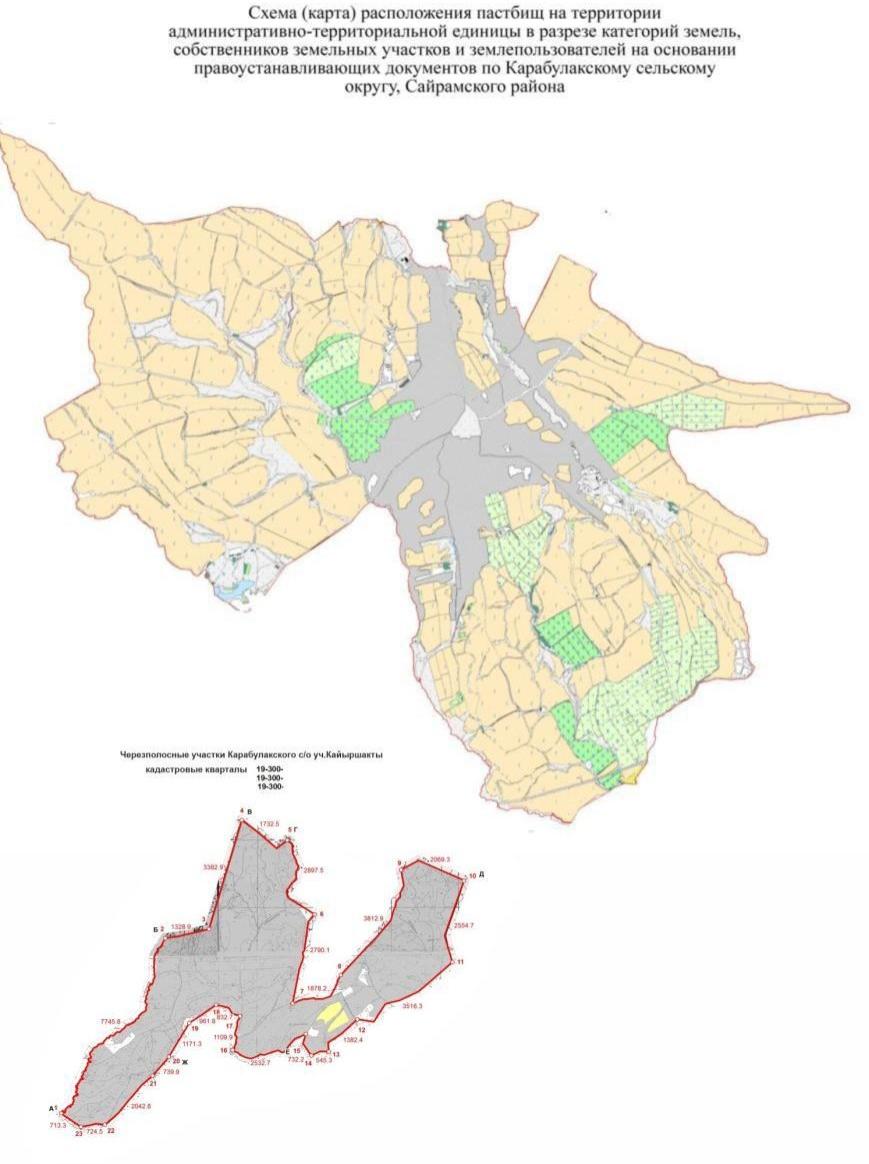 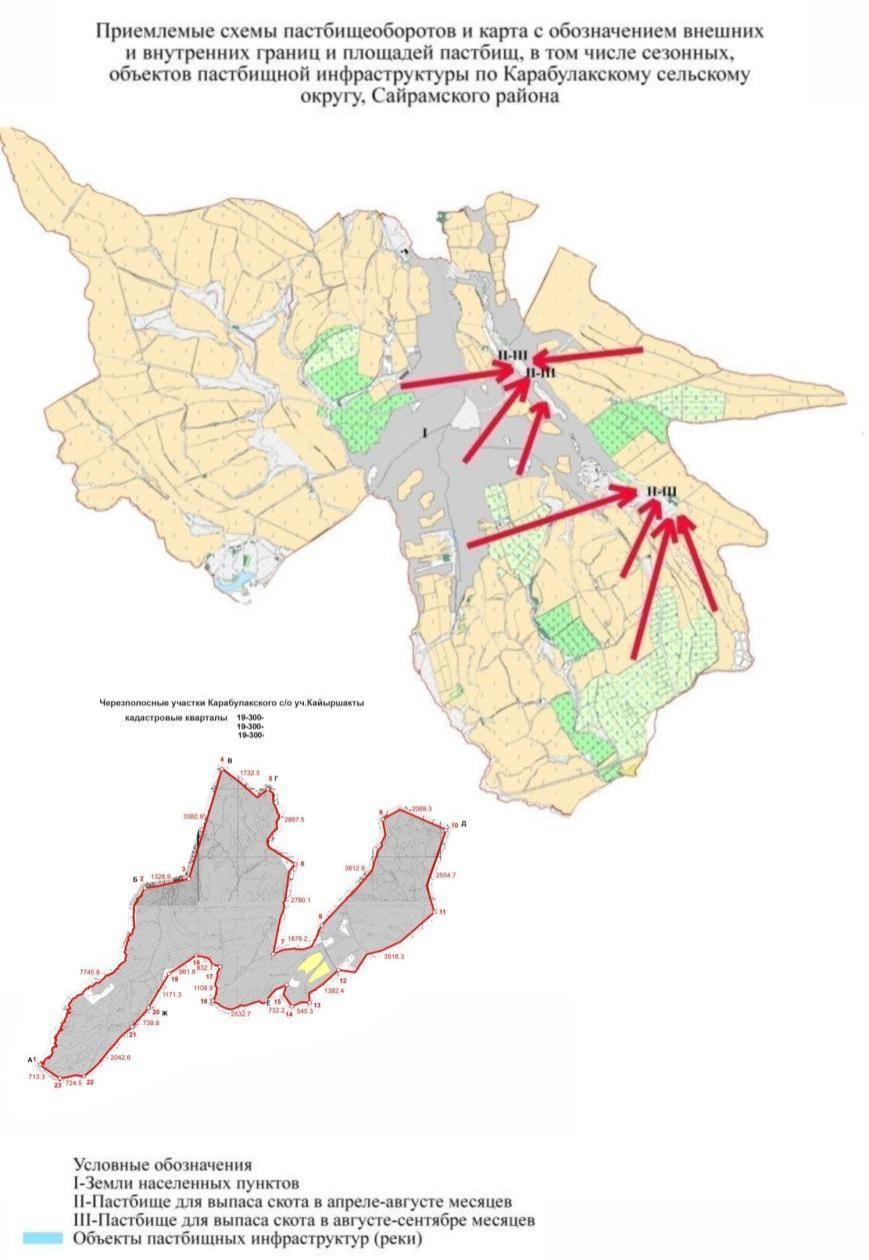 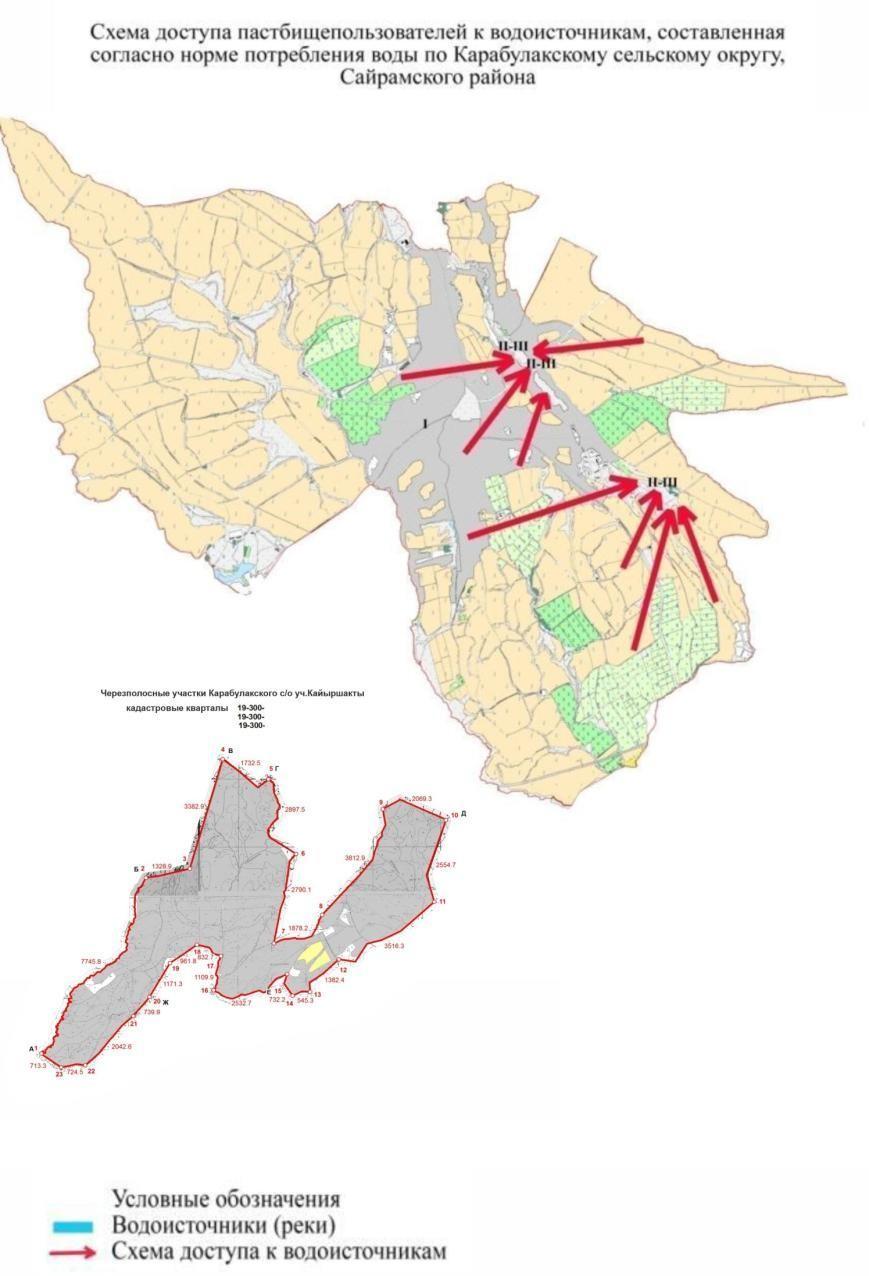 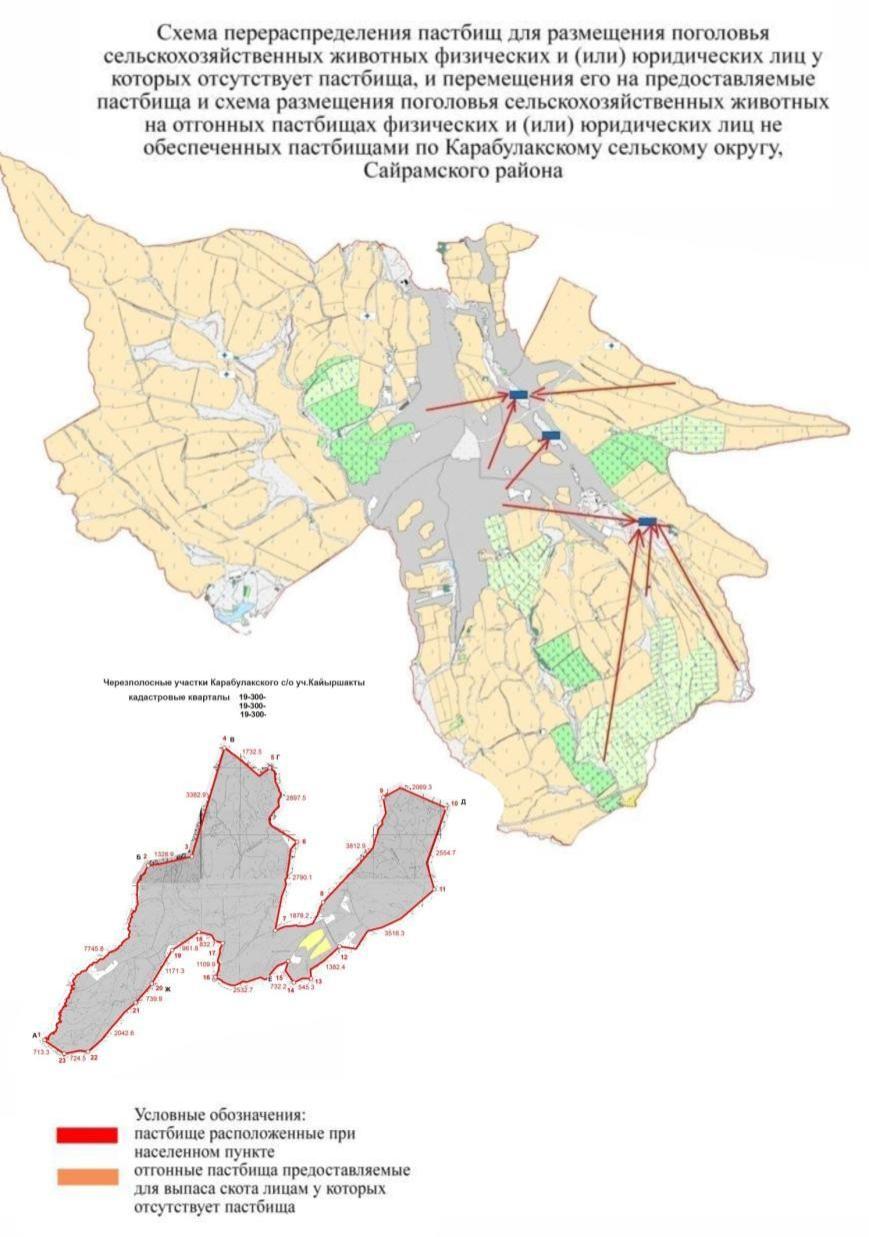 
      7. Кайнарбулакский сельский округ. Центр – Касымбекдатка.
      Населенные пункты –Курлык, Ширкин, Ошакты, Касымбекдатка, Асиларык, Таскешу, Тоган, Сарыарык. Количество населения - 11545 человека.
      Общая площадь округа - 20263 гектар. том числе:
      сельскохозяйственные земли – 16314 гектар; общая площадь посева - 10146 гектар; орошаемые земли – 2581 гектар; пастбищная земля – 5682 гектар.
      Данные поголовья скота по видам животных по сельскому округу.
      Информация о Ветеринарно-санитарных объектах
      Ежедневный график использования пастбищ для выпаса и прогона скота наряду с этим продолжительность использования пастбищ.
      График потребности в пастбище скота сельскохозяйственных животных: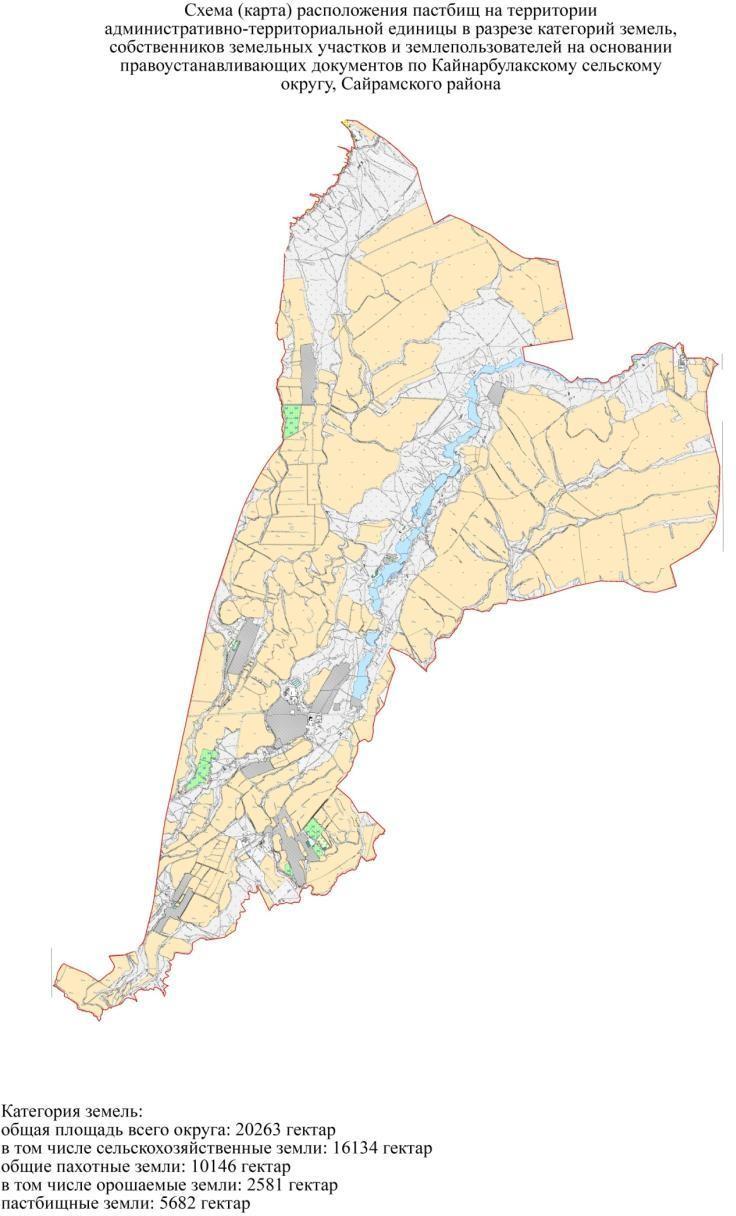 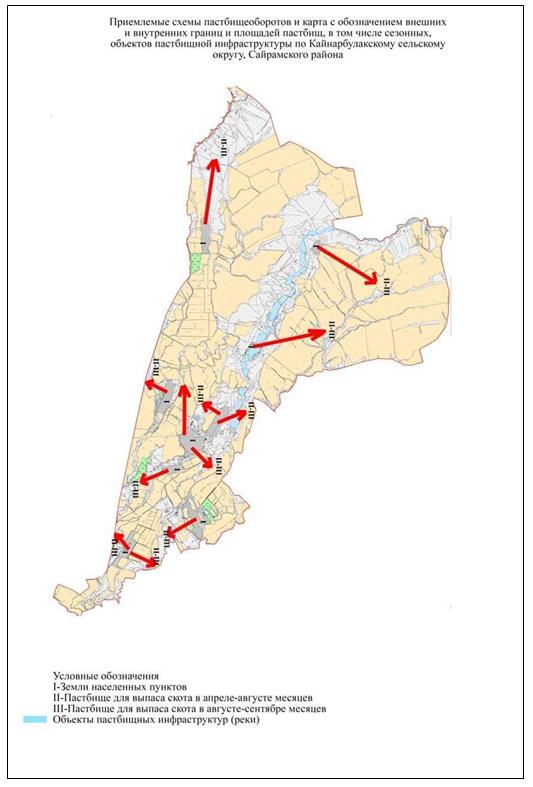 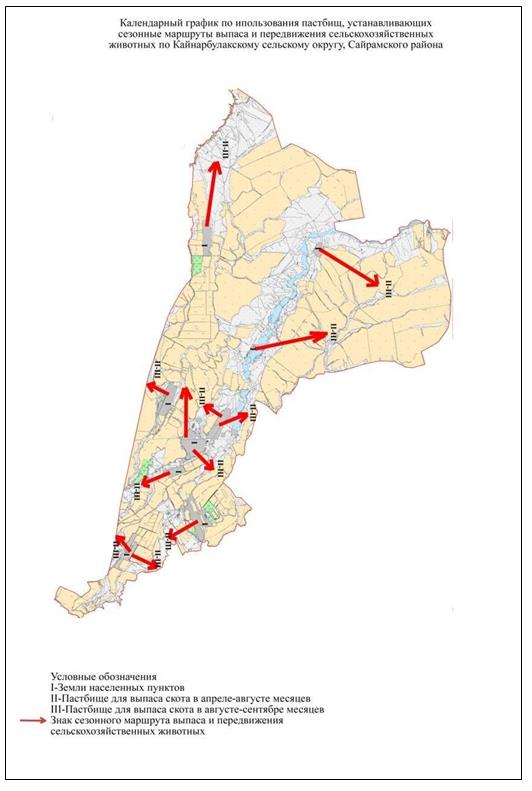 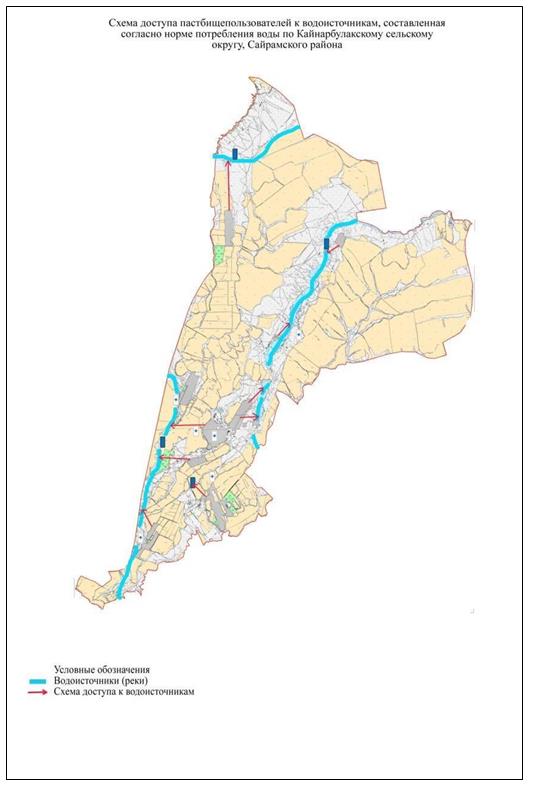 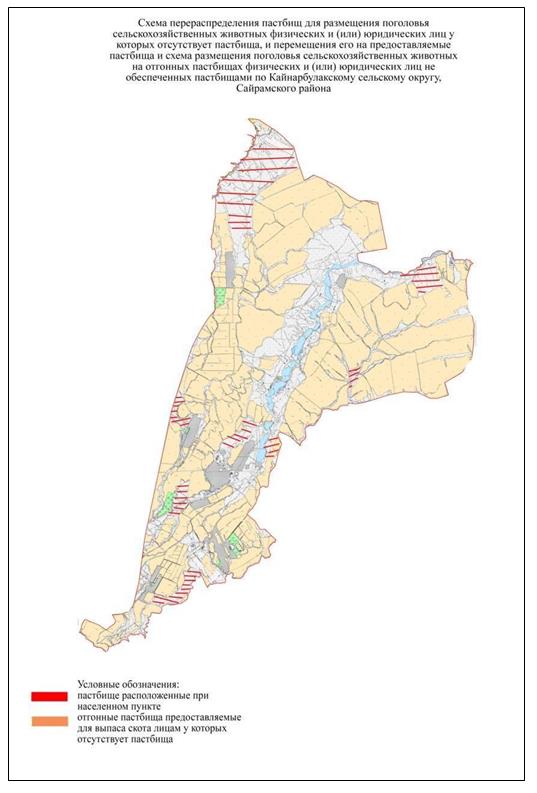 
      8. Колкентский сельский округ. Центр – Колкент.
      Населенные пункты –Колкент, Жанатурмыс, Аксуабад, М.Оразалиев, Ханкорган, Косбулак, Теспе, Шапырашты. Количество населения – 22200 человека.
      Общая площадь округа - 9826 гектар. том числе:
      сельскохозяйственные земли – 5437 гектар; общая площадь посева - 3626 гектар; орошаемые земли – 1554 гектар;
      пастбища на территории сельского округа-1851,25 гектар;
      пастбища на черезполосном участке Кайыршакты Колкентского с/о-353,94 гектар;
      Данные поголовья скота по видам животных по сельскому округу.
      Информация о Ветеринарно-санитарных объектах
      Ежедневный график использования пастбищ для выпаса и прогона скота наряду с этим продолжительность использования пастбищ.
      График потребности в пастбище скота сельскохозяйственных животных: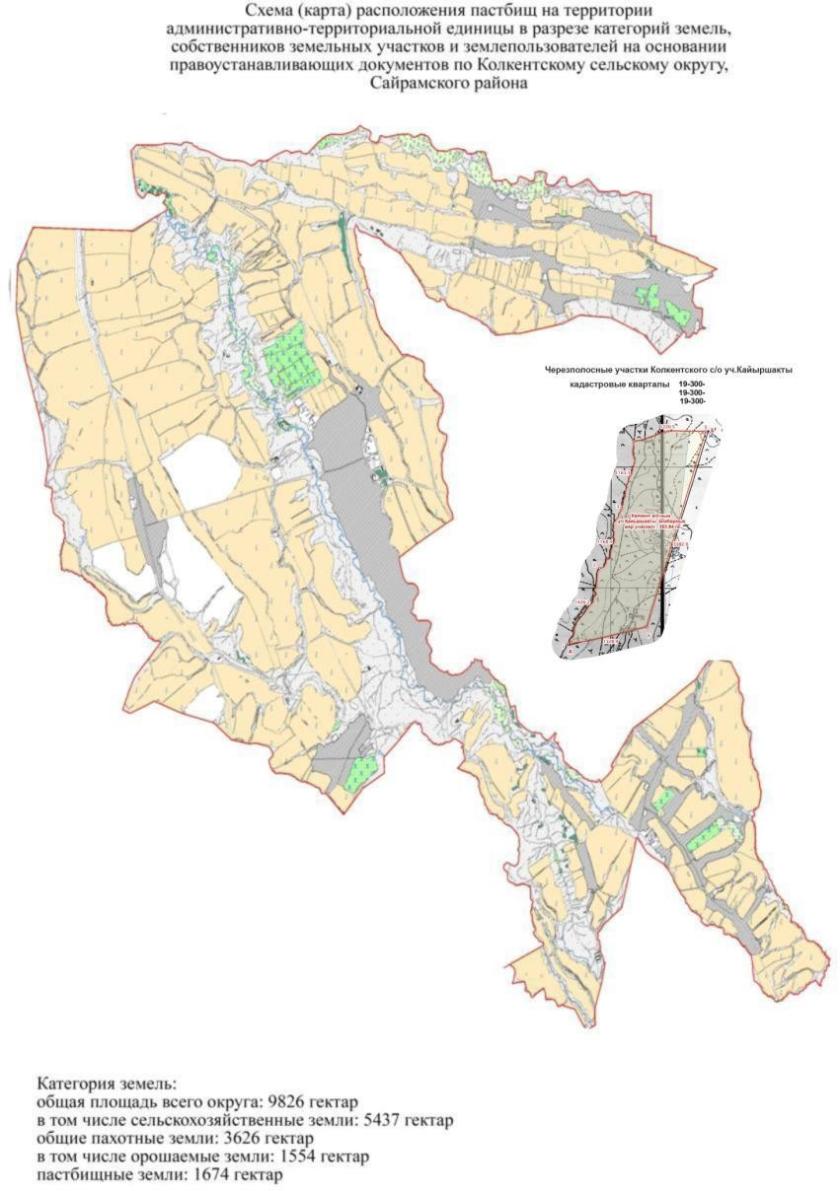 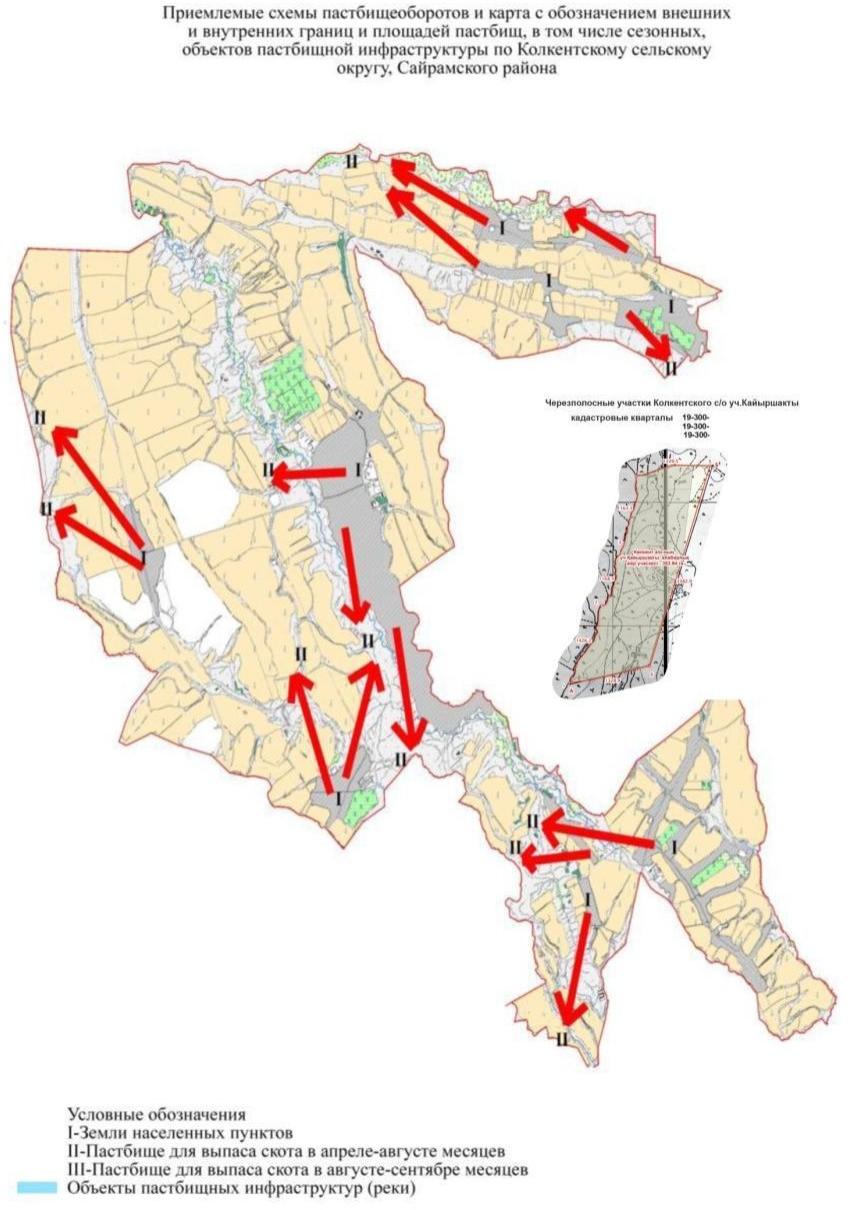 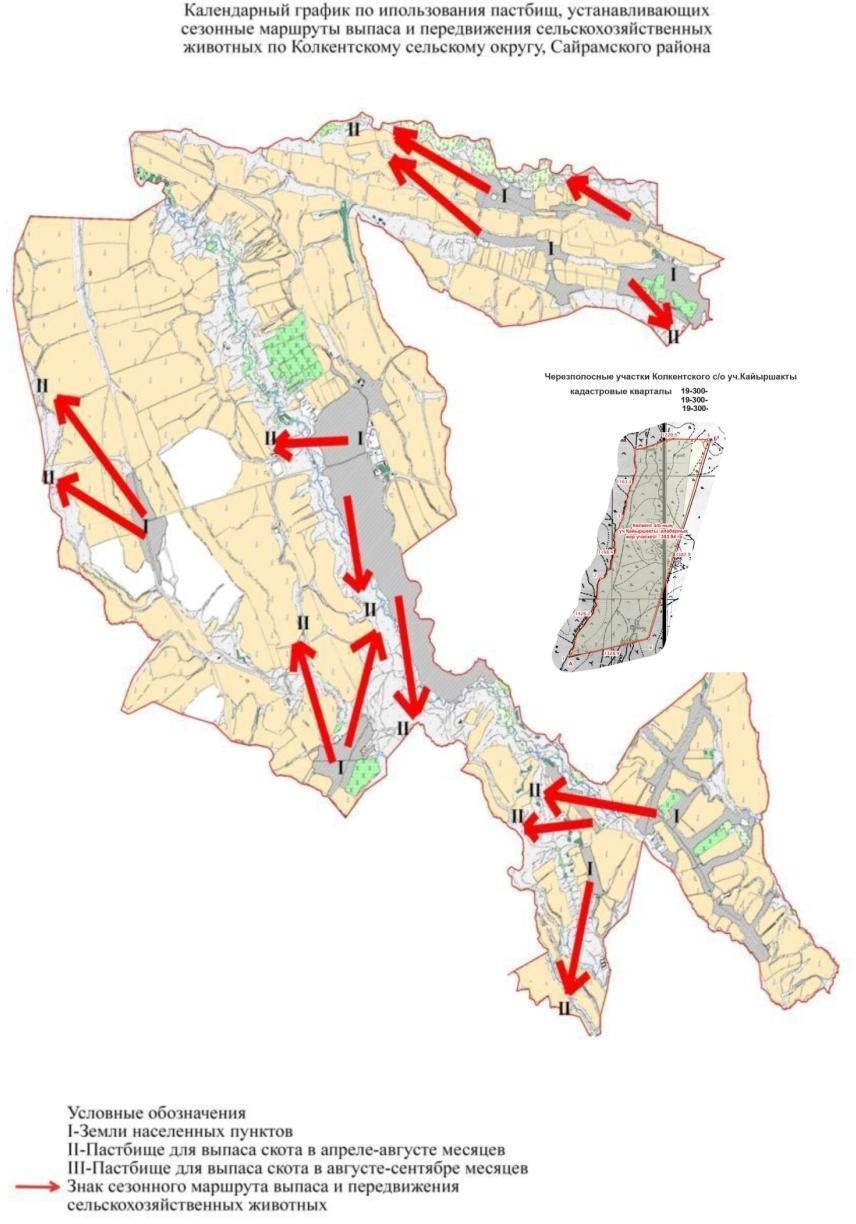 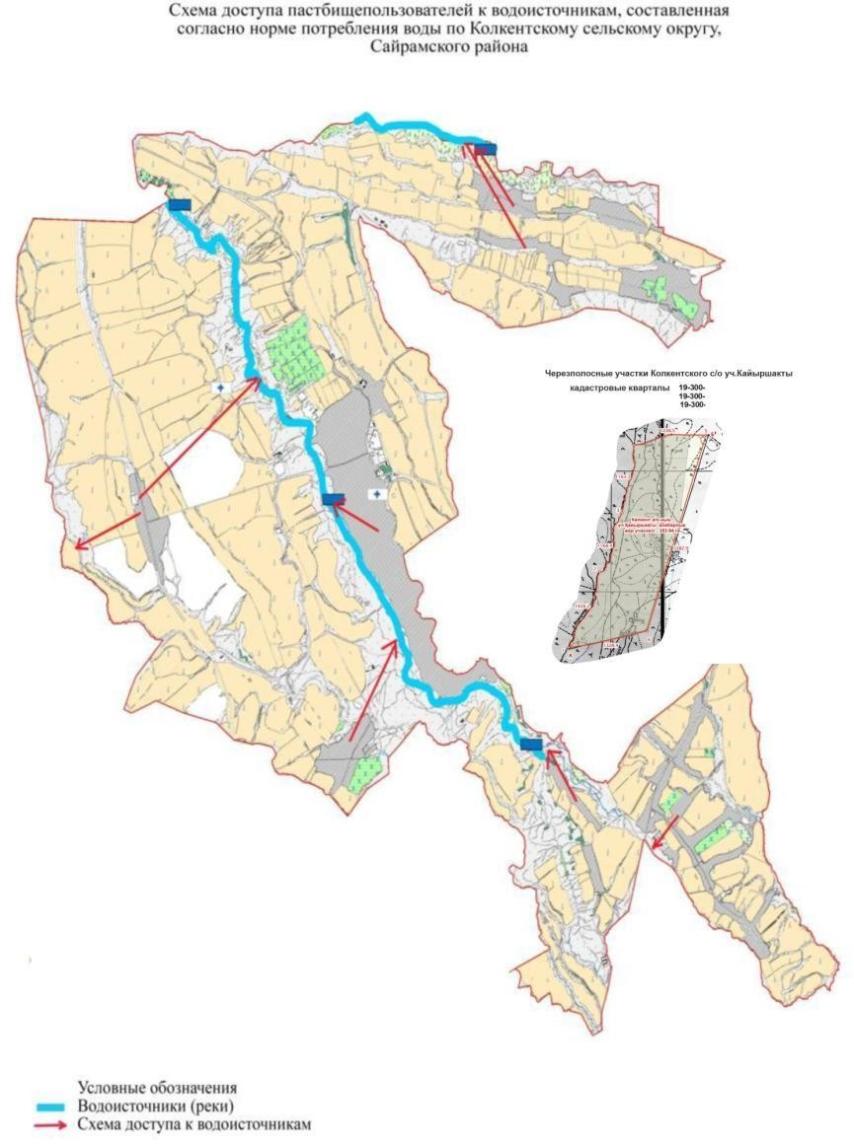 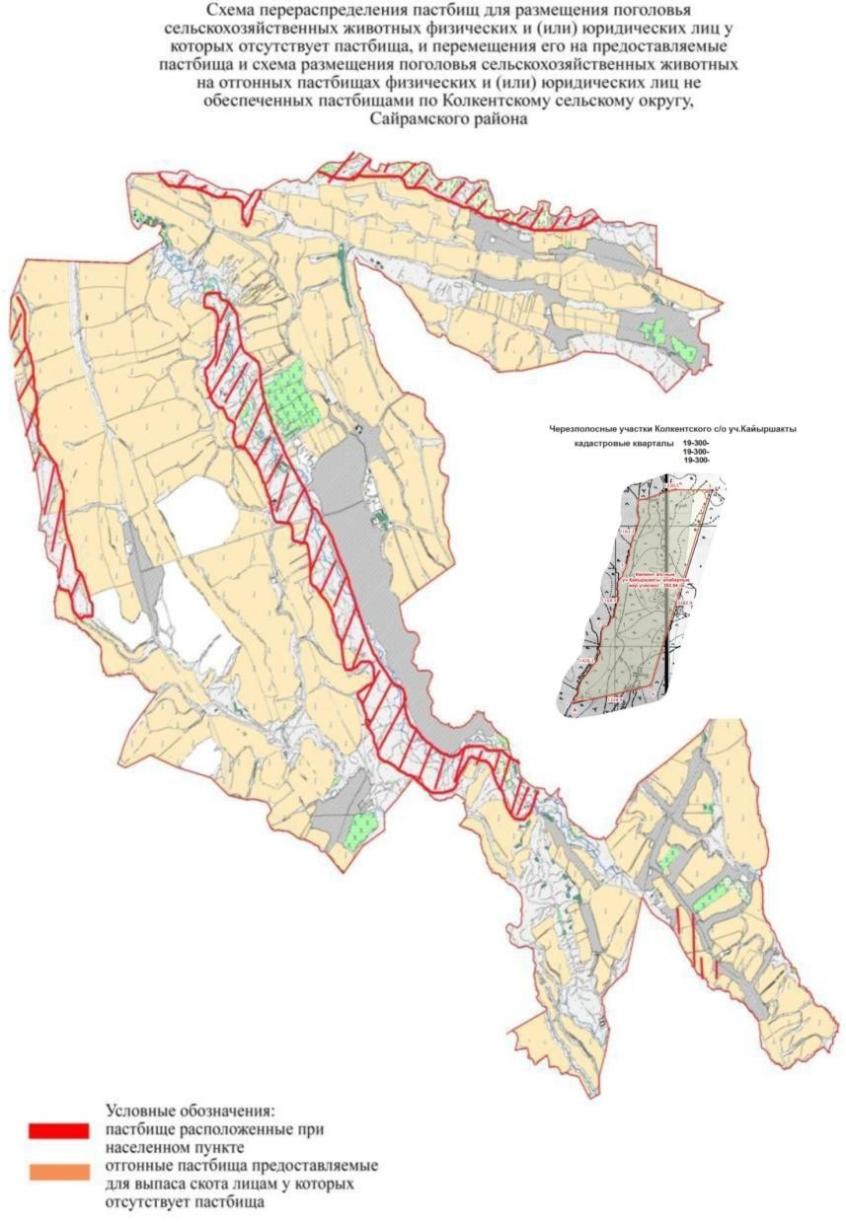 
      9. Кутарысский сельский округ. Центр - село Кутарыс.
      Населенные пункты –Кутарыс, Акарыс, Оймауыт, Кызыл жар. Количество населения - 5771человека.
      Общая площадь округа - 5333 гектар. том числе:
      сельскохозяйственные земли – 3228 гектар; общая площадь посева - 2628 гектар; орошаемые земли – 928 гектар; пастбищная земля – 542 гектар.
      Данные поголовья скота по видам животных по сельскому округу.
      Информация о Ветеринарно-санитарных объектах
      Ежедневный график использования пастбищ для выпаса и прогона скота наряду с этим продолжительность использования пастбищ.
      График потребности в пастбище скота сельскохозяйственных животных: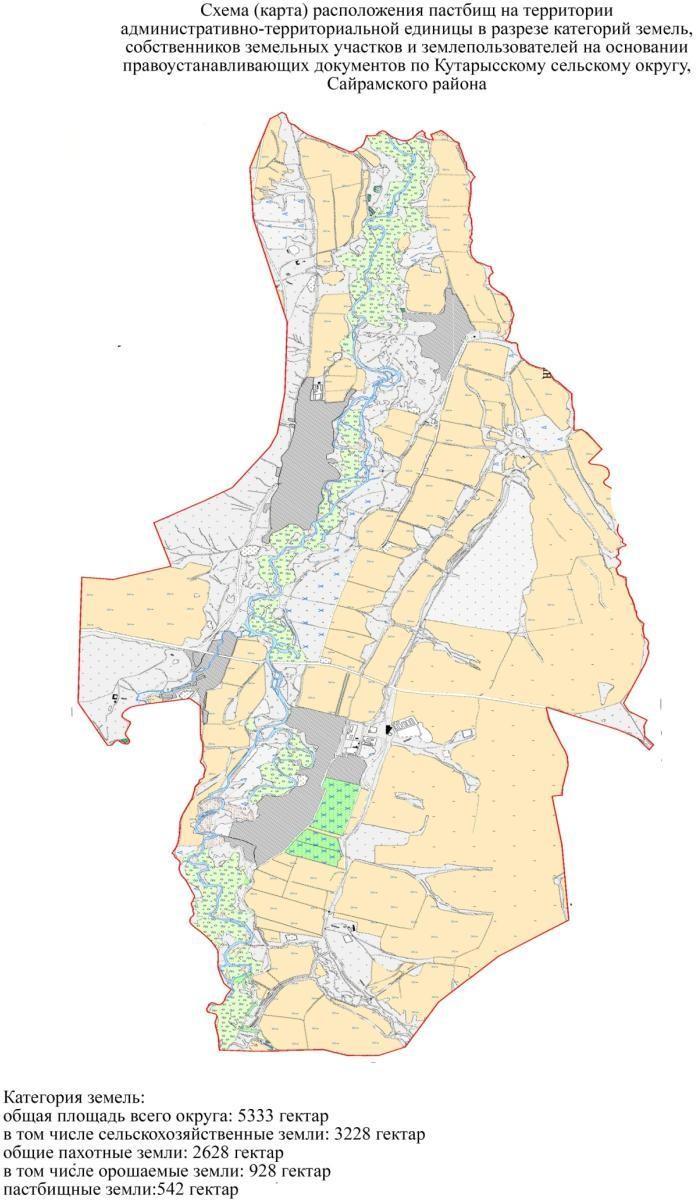 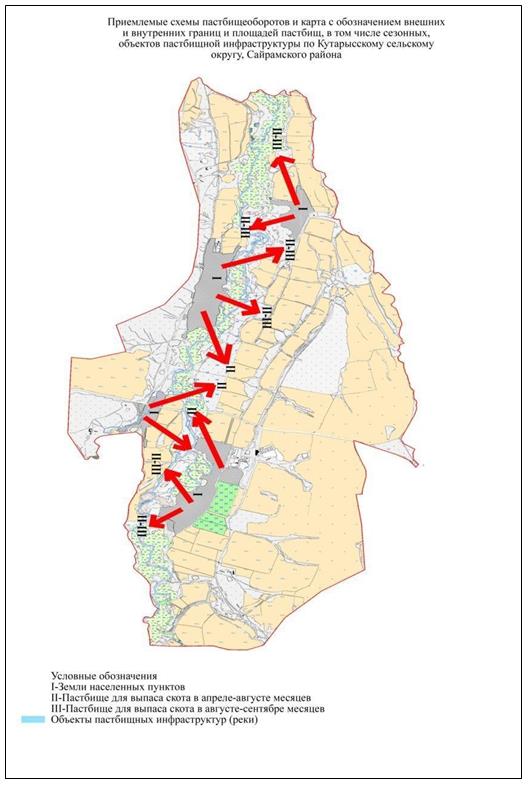 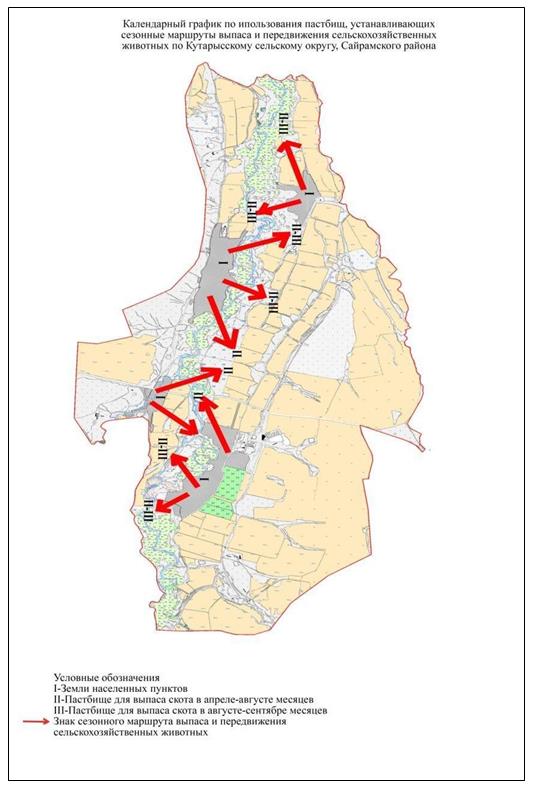 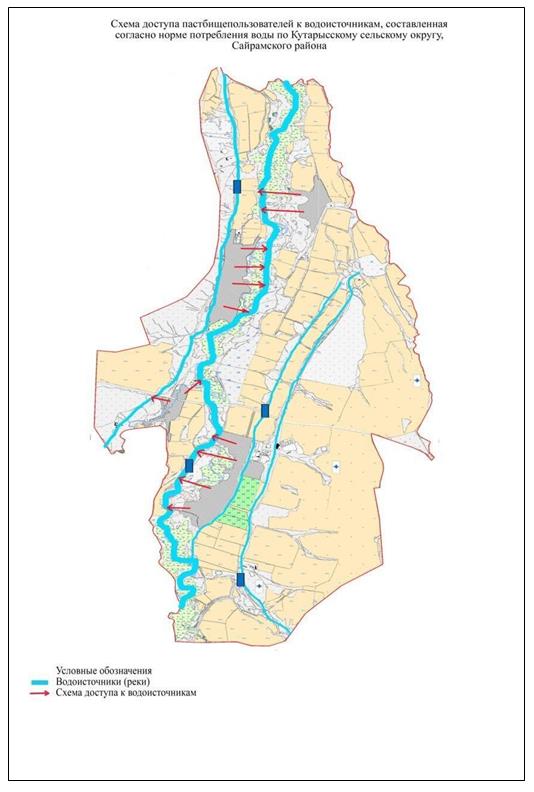 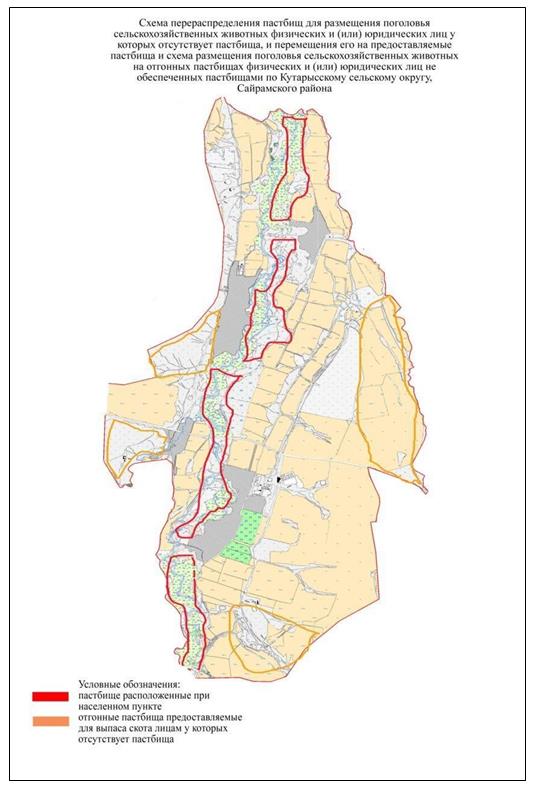 
      10. Карамуртский сельский округ. Центр – село Карамурт.
      Населенные пункты –Карамурт, Низамабад. Количество населения - 11545 человека.
      Общая площадь округа - 10135 гектар. том числе:
      сельскохозяйственные земли – 7552 гектар; общая площадь посева - 4795 гектар; орошаемые земли – 2263 гектар; пастбищная земля – 2464 гектар.
      Данные поголовья скота по видам животных по сельскому округу.
      Информация о Ветеринарно-санитарных объектах
      Ежедневный график использования пастбищ для выпаса и прогона скота наряду с этим продолжительность использования пастбищ.
      График потребности в пастбище скота сельскохозяйственных животных: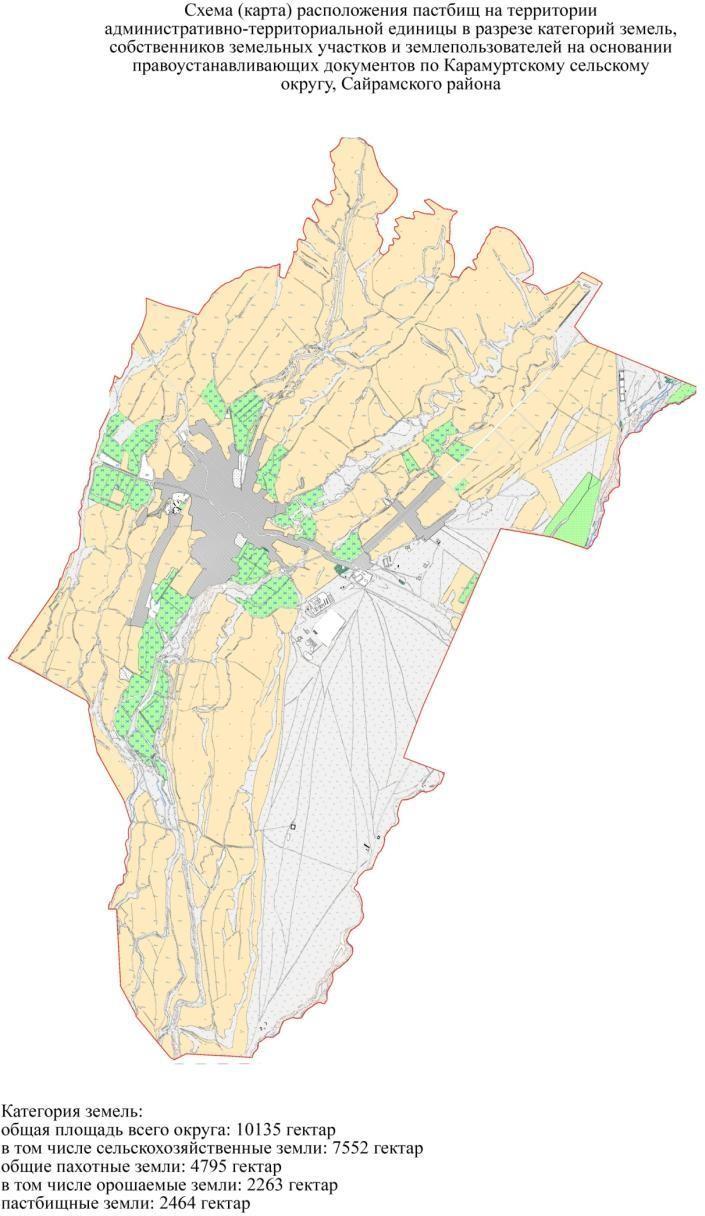 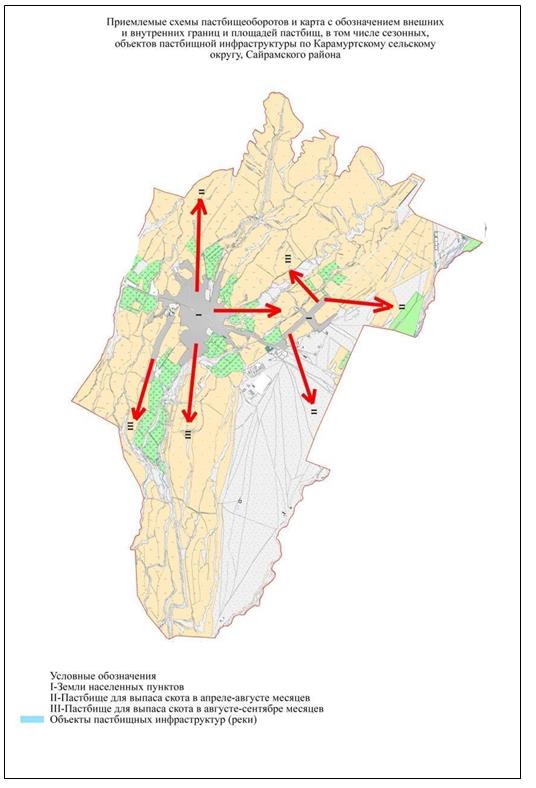 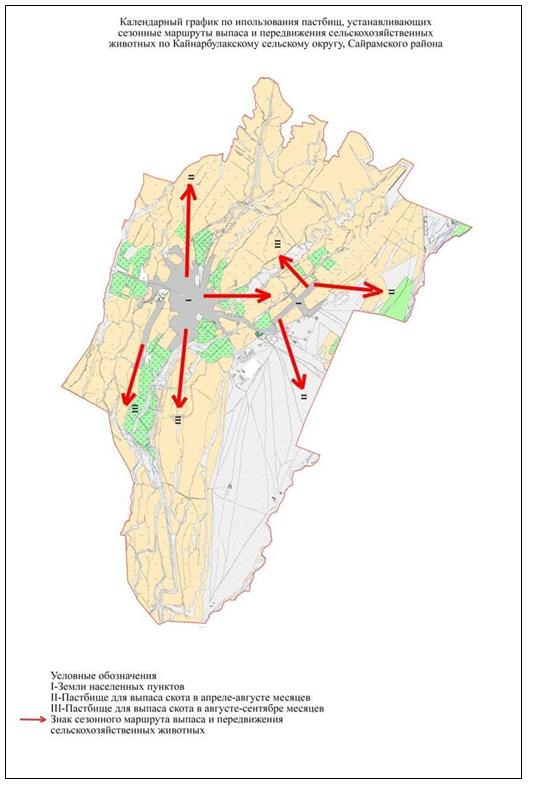 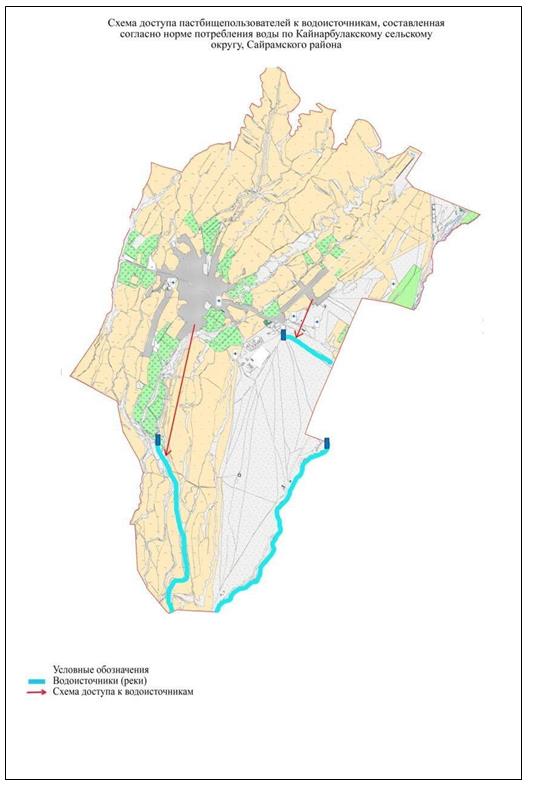 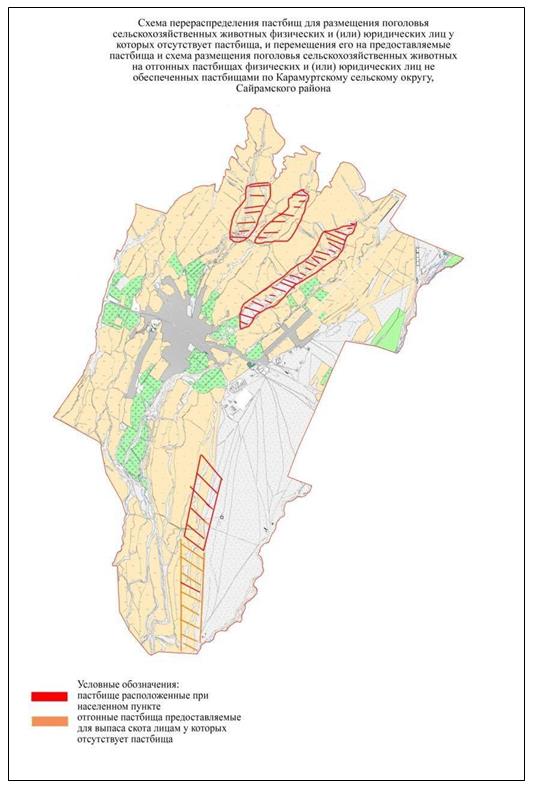 
      11. Манкентский сельский округ. Центр - село Манкент.
      Населенные пункты –Манкент, Аккала. Количество населения - 34050 человека. Общая площадь округа - 10069 гектар. том числе:
      сельскохозяйственные земли – 4975 гектар; общая площадь посева - 3727 гектар; орошаемые земли – 524 гектар; пастбищная земля – 794 гектар.
      Данные поголовья скота по видам животных по сельскому округу.
      Информация о Ветеринарно-санитарных объектах
      Ежедневный график использования пастбищ для выпаса и прогона скота наряду с этим продолжительность использования пастбищ.
      График потребности в пастбище скота сельскохозяйственных животных:
					© 2012. РГП на ПХВ «Институт законодательства и правовой информации Республики Казахстан» Министерства юстиции Республики Казахстан
				
      Секретарь Сайрамского районного маслихата

Ш.Халмурадов
Приложение к решению
Сайрамского районного маслихата
от 22 ноября 2022 года № 22-133/VIІ
п/н
Наименование сельских округов
Количество и виды скота
Количество и виды скота
Количество и виды скота
Количество и виды скота
п/н
Наименование сельских округов
Крупный рогатый скот
Мелкий скот (овцы и козы)
Лошади
Верблюды
1
2
3
4
5
6
1
Акбулакский сельский округ
2347
2076
560
3
2
Аксукентский сельский округ
4986
3178
1075
-
3
Арысский сельский округ
11424
12489
2619
-
4
Жибекжолинский сельский округ
2889
2148
522
-
5
Кайнарбулакский сельский округ
5794
13420
2267
42
6
Карабулакский сельский округ
120128
85723
52283
-
7
Карамуртский сельский округ
18714
17511
2041
-
8
Карасуский сельский округ
9264
6262
1673
-
9
Кутарысский сельский округ
4589
12306
2414
-
10
Колкентский сельский округ
20667
16208
2714
-
11
Манкентский сельский округ
43041
11950
880
-
Итого:
Итого:
243843
183271
77048
45
№
Наименование сельских округов
Общее количество поголовья скота и необходимое количество пастбищных земель, га
Общее количество поголовья скота и необходимое количество пастбищных земель, га
Общее количество поголовья скота и необходимое количество пастбищных земель, га
Общее количество поголовья скота и необходимое количество пастбищных земель, га
Общее количество поголовья скота и необходимое количество пастбищных земель, га
Общее количество поголовья скота и необходимое количество пастбищных земель, га
Общее количество поголовья скота и необходимое количество пастбищных земель, га
Общее количество поголовья скота и необходимое количество пастбищных земель, га
Общее количество поголовья скота и необходимое количество пастбищных земель, га
Общее количество поголовья скота и необходимое количество пастбищных земель, га
Общее количество поголовья скота и необходимое количество пастбищных земель, га
Общее количество поголовья скота и необходимое количество пастбищных земель, га
Общее количество поголовья скота и необходимое количество пастбищных земель, га
Общее количество поголовья скота и необходимое количество пастбищных земель, га
№
Наименование сельских округов
Крупный рогатый скот
В том числе
Требующие естественных пастбищ
Норма на поголовье скота, га
Требуемое пастбище, га
Мелкий рогатый скот
Норма на поголовье скота, га
Требуемое пастбище, га
Лошади
Норма на поголовье скот а, га
Требуемое пастбище, га
Верблюды
Норма на поголовье скота, га
Требуемое пастбище, га
№
Наименование сельских округов
Крупный рогатый скот
Маточное поголовье
Требующие естественных пастбищ
Норма на поголовье скота, га
Требуемое пастбище, га
Мелкий рогатый скот
Норма на поголовье скота, га
Требуемое пастбище, га
Лошади
Норма на поголовье скот а, га
Требуемое пастбище, га
Верблюды
Норма на поголовье скота, га
Требуемое пастбище, га
1
2
3
4
5
6
7
8
9
10
11
12
13
14
15
16
1
Акбулакский сельский округ
2347
582
110
8
880
2076
2
4152
560
9
5040
3
9
27
2
Аксукентский сельский округ
4986
1353
1353
8
10824
3178
2
6356
107
5
9
9675
-
9
-
Арысский сельский округ
11424
2626
2095
8
16760
12489
2
24978
261
9
9
23571
-
9
-
Жибекжолинский сельский округ
2889
1274
545
8
4360
2148
2
4296
522
9
4698
-
9
-
Кайнарбулакский сельский округ
5794
2100
1172
8
9376
13420
2
26840
226
7
9
20403
42
9
378
Карабулакский сельский округ
120128
20452
20452
8
16361
6
85723
2
17144
6
522
83
9
470547
-
9
-
Карамуртский сельский округ
18714
3860
3290
8
26320
17511
2
35022
204
1
9
18369
-
9
-
Карасуский сельский округ
9264
3349
2540
8
20320
6262
2
12524
167
3
9
15057
-
9
-
Кутарысский
4589
3654
1835
8
14680
12306
2
24612
241
4
9
21726
-
9
-
сельский округ
Колкентский сельский округ
20667
5235
4360
8
34880
16208
2
32416
271
4
9
24426
-
9
-
Манкентский сельский округ
43041
12435
12225
8
97800
11950
2
23900
888
0
9
79920
-
9
-
По району:
По району:
243843
56920
49977
8
39981
6
183271
2
36654
2
770
48
9
693432
45
9
405
п/ №
Наименование сельских округов
Ветеринарные станции
Места для купания мелкого скота
Пункт искусственного осеменения
Биотермические котловины
1
Акбулакский
1
1
1
1
2
Аксукентский
1
1
1
1
3
Арысский
1
3
1
1
4
Жибекжолинский
1
2
1
1
5
Кайнарбулакский
1
2
2
1
6
Карабулакский
2
1
3
1
7
Карамуртский
1
3
1
1
8
Карасусский
1
3
1
1
9
Кутарысский
1
2
1
1
10
Колкентский
1
1
1
1
11
Манкентский
-
1
1
1
Всего
11
20
14
11
Рекомендация использование сезонных пастбищ
Качество урожайности пастбищ по кормовым единицам (ц/га)
Качество урожайности пастбищ по кормовым единицам (ц/га)
Качество урожайности пастбищ по кормовым единицам (ц/га)
Качество урожайности пастбищ по кормовым единицам (ц/га)
Качество урожайности пастбищ по кормовым единицам (ц/га)
Рекомендация использование сезонных пастбищ
Хорошо
Выше среднего
Среднее
Ниже среднего
Плохо
1
2
3
4
5
6
Весна - лето, осень и лето
11,0
выше
7,0-11,0
4,0-6,9
2,0-3,9
2,0 ниже
Весна
7,5 выше
5,5-7,5
3,0-5,4
1,5-2,9
1,5 ниже
Осень
3,0-4,0
2,0-2,9
1,0-1,9
-
1,0 ниже
Весна – осень
Оценивается в два сезона, весна – осень
Оценивается в два сезона, весна – осень
Оценивается в два сезона, весна – осень
Оценивается в два сезона, весна – осень
Оценивается в два сезона, весна – осень
Рекомендация использование сезонных пастбищ
Фертильность корма (объем кормовой единицы в 100 кг сухой массы)
Фертильность корма (объем кормовой единицы в 100 кг сухой массы)
Фертильность корма (объем кормовой единицы в 100 кг сухой массы)
Рекомендация использование сезонных пастбищ
Хорошо
Средне
Плохо
1
2
3
4
Весна
выше 68
51-69
Ниже 51
Весна – лето, осень – лето
выше 50
40-50
Ниже 40
Осень
выше 40
30-40
Ниже 30
Район обеспеченный пастбищами
Район нуждающийся в пастбищах
Байдибекский
Сайрамский
п/н
Населенные пункты
Верблюды
Лошади
Крупный рогатый скот
Мелкий скот
1
Акбулак
6
650
2347
2076
всего:
6
650
2347
2076
п/н
Сельский округ
Ветеринарные станции
Места для купания мелкого скота
Пункт искусственного осеменения
Биотермические котловины
1
Акбулак
1
1
1
1
Всего:
1
1
1
1
п/н
Сельский округ
Период выгона скота в горные районы
Период возврата скота с горных пастбищ
примечание
1
Акбулак
Апрель-Май
Август-Октябрь
№
Сельский округ
Сельский округ
Сельский округ
Сельский округ
Сельский округ
Общая площадь пастбищ в населенных пунктах и за за пределами территории района , гектар
Поголовья скота и требуемая площадь пастбищных земель, гектар
Поголовья скота и требуемая площадь пастбищных земель, гектар
Поголовья скота и требуемая площадь пастбищных земель, гектар
Поголовья скота и требуемая площадь пастбищных земель, гектар
Поголовья скота и требуемая площадь пастбищных земель, гектар
Поголовья скота и требуемая площадь пастбищных земель, гектар
№
Сельский округ
Сельский округ
Сельский округ
Сельский округ
Сельский округ
Общая площадь пастбищ в населенных пунктах и за за пределами территории района , гектар
Лошадь
Норма, гектар
Норма, гектар
Необходимые пастбища, гектар
Необходимые пастбища, гектар
Крупный рогатый скот
1
2
2
2
2
2
3
4
5
5
6
6
7
1
Акбулак
Акбулак
Акбулак
Акбулак
Акбулак
1230,34
74
9
9
666
666
282
Всего:
Всего:
Всего:
Всего:
Всего:
1230,34
74
9
9
666
666
282
Норма Гектар
Норма Гектар
Необходимые пастбища, гектар
Необходимые пастбища, гектар
Мелкий скот
Мелкий скот
Норма, гектар
Необходимые пастбища, гектар
Необходимые пастбища, гектар
Верблюды
Верблюды
Норма, гектар
Норма, гектар
8
8
9
9
10
10
11
12
12
13
13
14
14
8
8
2256
2256
630
630
2
1260
1260
3
3
9
9
8
8
2256
2256
630
630
2
1260
1260
3
3
9
9
Необходимые пастбища, гектар
Необходимые пастбища, гектар
Необходимые пастбища, гектар
Общая площадь необходимых пастбищ, гектар
Общая площадь необходимых пастбищ, гектар
Разница между общим пастбищем и необходимым пастбищем в населенных пунктах, включая пастбища на черезполосных участках (-,+)
Разница между общим пастбищем и необходимым пастбищем в населенных пунктах, включая пастбища на черезполосных участках (-,+)
Разница между общим пастбищем и необходимым пастбищем в населенных пунктах, включая пастбища на черезполосных участках (-,+)
Разница между общим пастбищем и необходимым пастбищем в населенных пунктах, включая пастбища на черезполосных участках (-,+)
Разница между общим пастбищем и необходимым пастбищем в населенных пунктах, включая пастбища на черезполосных участках (-,+)
Разница между общим пастбищем и необходимым пастбищем в населенных пунктах, включая пастбища на черезполосных участках (-,+)
Разница между общим пастбищем и необходимым пастбищем в населенных пунктах, включая пастбища на черезполосных участках (-,+)
Разница между общим пастбищем и необходимым пастбищем в населенных пунктах, включая пастбища на черезполосных участках (-,+)
15
15
15
16
16
17
17
17
17
17
17
17
17
27
27
27
4209
4209
-2978,66
-2978,66
-2978,66
-2978,66
-2978,66
-2978,66
-2978,66
-2978,66
27
27
27
4209
4209
-2978,66
-2978,66
-2978,66
-2978,66
-2978,66
-2978,66
-2978,66
-2978,66
№
Населенные пункты
Верблюды
Лошади
Крупный рогатый скот
Мелкий скот
1
Аксу
-
804
2179
1175
2
Алаш
-
120
1648
603
3
Байтерек
-
151
1159
1400
Всего:
-
1075
4986
3178
п/н
Сельский округ
Ветеринарные станции
Места для купания мелкого скота
Пункт искусственного осеменения
Биотермические котловины
1
Аксу
1
1
1
-
2
Алаш
-
-
-
-
3
Байтерек
-
-
-
1
Всего:
1
1
1
1
№
Период выгона скота в горные районы
Период возврата скота с горных пастбищ
примечание
1
Апрель-Май
Август-Октябрь
№
№
Населенные пункты
Населенные пункты
Общая площадь пастбищ в населенных пунктах, гектар
Общая площадь пастбищ в населенных пунктах, гектар
Общая площадь пастбищ в населенных пунктах, гектар
Поголовья скота и требуемая площадь пастбищных земель, гектар
Поголовья скота и требуемая площадь пастбищных земель, гектар
Поголовья скота и требуемая площадь пастбищных земель, гектар
Поголовья скота и требуемая площадь пастбищных земель, гектар
Поголовья скота и требуемая площадь пастбищных земель, гектар
Поголовья скота и требуемая площадь пастбищных земель, гектар
№
№
Населенные пункты
Населенные пункты
Общая площадь пастбищ в населенных пунктах, гектар
Общая площадь пастбищ в населенных пунктах, гектар
Общая площадь пастбищ в населенных пунктах, гектар
Лошадь
Лошадь
Норма, гектар
Норма, гектар
Необходимые пастбища, гектар
Крупный рогатый скот
1
1
2
2
3
3
3
4
4
5
5
6
7
1
1
Аксу
Аксу
-
-
-
460
460
9
9
4140
651
2
2
Алаш
Алаш
19
19
19
210
210
9
9
1890
412
3
3
Байтерек
Байтерек
8
8
8
405
405
9
9
3645
290
Всего:
Всего:
27
27
27
1020
1020
9
9
9675
1353
Норма Гектар
Необходимые пастбища, гектар
Необходимые пастбища, гектар
Мелкий скот
Мелкий скот
Норма, гектар
Необходим ые пастбища, гектар
Необходим ые пастбища, гектар
Общая площадь необходимых пастбищ, гектар
Общая площадь необходимых пастбищ, гектар
Разница между общим пастбищем и необходимым пастбищем в населенных пунктах, (-,+)
Разница между общим пастбищем и необходимым пастбищем в населенных пунктах, (-,+)
Разница между общим пастбищем и необходимым пастбищем в населенных пунктах, (-,+)
8
9
9
10
10
11
12
12
13
13
14
14
14
8
5208
5208
352
352
2
704
704
10052
10052
-10052
-10052
-10052
8
3296
3296
182
182
2
364
364
5550
5550
-5531
-5531
-5531
8
2320
2320
420
420
2
840
840
6805
6805
-6797
-6797
-6797
Всего
10824
10824
954
954
2
1908
1908
22407
22407
-22380
-22380
-22380
№
Населенные пункты
Верблюды
Лошади
Крупный рогатый скот
Мелкий скот
1
Кожакорган
-
1689
7418
8043
2
Нуржанкорган
-
930
4006
4446
Всего:
-
2619
11424
12489
п/н
Сельский округ
Ветеринарные станции
Места для купания мелкого скота
Пункт искусственного осеменения
Биотермические котловины
1
Кожакорган
-
3
1
1
2
Нуржанкорган
1
-
-
-
Всего:
1
3
1
1
№
Период выгона скота в горные районы
Период возврата скота с горных пастбищ
Примечание
1
Апрель-Май
Август-Октябрь
№
№
Населенные пункты
Населенные пункты
Населенные пункты
Общая площадь пастбищ в населенных пунктах, гектар
Общая площадь пастбищ в населенных пунктах, гектар
Поголовья скота и требуемая площадь пастбищных земель, гектар
Поголовья скота и требуемая площадь пастбищных земель, гектар
Поголовья скота и требуемая площадь пастбищных земель, гектар
Поголовья скота и требуемая площадь пастбищных земель, гектар
Поголовья скота и требуемая площадь пастбищных земель, гектар
№
№
Населенные пункты
Населенные пункты
Населенные пункты
Общая площадь пастбищ в населенных пунктах, гектар
Общая площадь пастбищ в населенных пунктах, гектар
Лошадь
Норма, гектар
Норма, гектар
Необходимые пастбища, гектар
Крупный рогатый скот
1
1
2
2
2
3
3
4
5
5
6
7
1
1
Кожакорган
Кожакорган
Кожакорган
359
359
171
9
9
1539
1321
2
2
Нуржанкорг
ан
Нуржанкорг
ан
Нуржанкорг
ан
108
108
82
9
9
738
774
Всего:
Всего:
Всего:
467
467
253
9
9
2277
4115
Норма гектар
Необходимые пастбища, гектар
Необходимые пастбища, гектар
Мелкий скот
Норма, гектар
Необходим ые пастбища, гектар
Общая площадь необходимых пастбищ, гектар
Общая площадь необходимых пастбищ, гектар
Общая площадь необходимых пастбищ, гектар
Разница между общим пастбищем и необходимым пастбищем в населенных пунктах, (-,+)
Разница между общим пастбищем и необходимым пастбищем в населенных пунктах, (-,+)
Разница между общим пастбищем и необходимым пастбищем в населенных пунктах, (-,+)
8
9
9
10
11
12
13
13
13
14
14
14
8
10568
10568
2413
2
4826
16933
16933
16933
-16574
-16574
-16574
8
6192
6192
1334
2
2668
9598
9598
9598
-9490
-9490
-9490
8
16760
16760
3747
2
7494
27897
27897
27897
-26064
-26064
-26064
№
Населенные пункты
Верблюды
Лошади
Крупный рогатый скот
Мелкий скот
1
Жибекжолы
-
172
547
850
2
Машат
-
150
385
173
3
Сихым
-
109
342
410
Всего:
-
431
1274
1433
п/н
Сельский округ
Ветеринарные станции
Места для купания мелкого скота
Пункт искусственного осеменения
Биотермические котловины
1
Жибекжолы
1
1
1
1
2
Машат
-
1
-
-
3
Сихым
-
-
-
-
Всего:
1
2
1
1
№
Период выгона скота в горные районы
Период возврата скота с горных пастбищ
Примечание
1
Апрель-Май
Август-Октябрь
№
Населенные пункты
Населенные пункты
Общая площадь пастбищ в населенных пунктах, гектар
Поголовья скота и требуемая площадь пастбищных земель, гектар
Поголовья скота и требуемая площадь пастбищных земель, гектар
Поголовья скота и требуемая площадь пастбищных земель, гектар
Поголовья скота и требуемая площадь пастбищных земель, гектар
Поголовья скота и требуемая площадь пастбищных земель, гектар
№
Населенные пункты
Населенные пункты
Общая площадь пастбищ в населенных пунктах, гектар
Лошадь
Норма, гектар
Норма, гектар
Необходимые пастбища, гектар
Крупный рогатый скот
1
2
2
3
4
5
5
6
7
1
Жибекжолы
Жибекжолы
710
172
9
9
1548
265
2
Машат
Машат
500
150
9
9
1350
165
3
Сихым
Сихым
312
109
9
9
981
115
Всего:
Всего:
1522
431
9
9
3879
545
Норма гектар
Необходимые пастбища, гектар
Мелкий рогатый скот
Норма, гектар
Необходим ые пастбища,
Необходим ые пастбища,
Общая площадь необходимых пастбищ, гектар
Общая площадь необходимых пастбищ, гектар
Разница между общим пастбищем и необходимым
гектар
гектар
пастбищем в населенных пунктах, (-,+)
8
9
10
11
12
12
13
13
14
8
2120
349
2
698
698
4366
4366
-3656
8
1320
173
2
346
346
3016
3016
-2516
8
920
410
2
820
820
2721
2721
-2409
8
4360
932
2
1864
1864
10103
10103
-8581
№
Населенные пункты
Верблюды
Лошади
Крупный рогатый скот
Мелкий скот
1
Карасу
-
274
2908
1497
2
Акбастау
-
288
820
912
3
Акбай
-
160
3370
1687
4
Айтекеби
-
170
92
717
5
Ынтымак
-
420
815
640
6
Бескепе
-
64
700
428
7
Жанатурмыс
-
285
495
345
8
Береке
-
12
47
36
Всего:
-
1673
9247
6262
п/н
Сельский округ
ветеринарные станции
Места для купания мелкого скота
Пункт искусственного осеменения
Биотермические котловины
1
Карасу
1
1
1
1
2
Акбастау
-
-
-
-
3
Акбай
-
1
1
-
4
Айтекеби
-
-
-
-
5
Ынтымак
-
-
-
-
6
Бескепе
-
-
-
-
7
Жанатурмыс
-
-
-
-
8
Береке
-
-
-
-
Всего:
1
2
2
1
№
Период выгона скота в горные районы
Период возврата скота с горных пастбищ
Примечание
1
Апрель-Май
Август-Октябрь
№
№
Сельский округ
Сельский округ
Сельский округ
Сельский округ
Общая площадь пастбищ в населенных пунктах и за за пределами территории района , гектар
Общая площадь пастбищ в населенных пунктах и за за пределами территории района , гектар
Поголовья скота и требуемая площадь пастбищных земель, гектар
Поголовья скота и требуемая площадь пастбищных земель, гектар
Поголовья скота и требуемая площадь пастбищных земель, гектар
Поголовья скота и требуемая площадь пастбищных земель, гектар
Поголовья скота и требуемая площадь пастбищных земель, гектар
№
№
Сельский округ
Сельский округ
Сельский округ
Сельский округ
Общая площадь пастбищ в населенных пунктах и за за пределами территории района , гектар
Общая площадь пастбищ в населенных пунктах и за за пределами территории района , гектар
Лошадь
Лошадь
Норма, гектар
Необходимые пастбища, гектар
Крупный рогатый скот
1
1
2
2
2
2
3
3
4
4
5
6
7
1
1
Карасу
Карасу
Карасу
Карасу
4620,7
4620,7
1109
1109
9
9981
3154
Всего:
Всего:
Всего:
Всего:
4620,7
4620,7
1109
1109
9
9981
3154
Норма гектар
Необходимые пастбища, гектар
Необходимые пастбища, гектар
Мелкий скот
Норма, гектар
Необходим ые пастбища, гектар
Необходим ые пастбища, гектар
Общая площадь необходимых пастбищ, гектар
Общая площадь необходимых пастбищ, гектар
Разница между общим пастбищем и необходимым пастбищем в населенных пунктах, включая пастбища на черезполосных участках (-,+)
Разница между общим пастбищем и необходимым пастбищем в населенных пунктах, включая пастбища на черезполосных участках (-,+)
Разница между общим пастбищем и необходимым пастбищем в населенных пунктах, включая пастбища на черезполосных участках (-,+)
Разница между общим пастбищем и необходимым пастбищем в населенных пунктах, включая пастбища на черезполосных участках (-,+)
8
9
9
10
11
12
12
13
13
14
14
14
14
8
25232
25232
1906
2
3812
3812
39025
39025
-34404,3
-34404,3
-34404,3
-34404,3
8
25232
25232
1906
2
3812
3812
39025
39025
-34404,3
-34404,3
-34404,3
-34404,3
№
Населенные пункты
Верблюды
Лошади
Крупный рогатый скот
Мелкий скот
1
Карабулак
-
9517
20452
9469
Всего:
-
9517
20452
9469
п/н
Сельский округ
Ветеринарные станции
Места для купания мелкого скота
Пункт искусственного осеменения
Биотермические котловины
1
Карабулак
2
1
3
1
Всего:
2
1
3
1
№
Период выгона скота в горные районы
Период возврата скота с горных пастбищ
примечание
1
Апрель-Май
Август-Октябрь
№
Сельский округ
Сельский округ
Сельский округ
Общая площадь пастбищ в населенных пунктах и за за пределами территории района , гектар
Поголовья скота и требуемая площадь пастбищных земель, гектар
Поголовья скота и требуемая площадь пастбищных земель, гектар
Поголовья скота и требуемая площадь пастбищных земель, гектар
Поголовья скота и требуемая площадь пастбищных земель, гектар
Поголовья скота и требуемая площадь пастбищных земель, гектар
Поголовья скота и требуемая площадь пастбищных земель, гектар
Поголовья скота и требуемая площадь пастбищных земель, гектар
№
Сельский округ
Сельский округ
Сельский округ
Общая площадь пастбищ в населенных пунктах и за за пределами территории района , гектар
Лошадь
Лошадь
Лошадь
Норма, гектар
Необходимые пастбища, гектар
Крупный рогатый скот
Крупный рогатый скот
1
2
2
2
3
4
4
4
5
6
7
7
1
Карабулак
Карабулак
Карабулак
3744,91
9517
9517
9517
9
85653
20452
20452
Всего:
Всего:
Всего:
3744,91
9517
9517
9517
9
85653
20452
20452
Норма гектар
Норма гектар
Необходимые пастбища, гектар
Необходимые пастбища, гектар
Необходимые пастбища, гектар
Необходимые пастбища, гектар
Мелкий скот
Мелкий скот
Норма, гектар
Необходим ые пастбища, гектар
Верблюды
Норма, гектар
8
8
9
9
9
9
10
10
11
12
-
14
8
8
163616
163616
163616
163616
9469
9469
2
18938
-
9
8
8
163616
163616
163616
163616
9469
9469
2
18938
-
9
Необходимые пастбища, гектар
Необходимые пастбища, гектар
Необходимые пастбища, гектар
Общая площадь необходимых пастбищ, гектар
Общая площадь необходимых пастбищ, гектар
Общая площадь необходимых пастбищ, гектар
Общая площадь необходимых пастбищ, гектар
Разница между общим пастбищем и необходимым пастбищем в населенных пунктах, включая пастбища на черезполосных участках (-,+)
Разница между общим пастбищем и необходимым пастбищем в населенных пунктах, включая пастбища на черезполосных участках (-,+)
Разница между общим пастбищем и необходимым пастбищем в населенных пунктах, включая пастбища на черезполосных участках (-,+)
Разница между общим пастбищем и необходимым пастбищем в населенных пунктах, включая пастбища на черезполосных участках (-,+)
Разница между общим пастбищем и необходимым пастбищем в населенных пунктах, включая пастбища на черезполосных участках (-,+)
12
12
12
13
13
13
13
14
14
14
14
14
-
-
-
268207
268207
268207
268207
-264462
-264462
-264462
-264462
-264462
268207
268207
268207
268207
-264462
-264462
-264462
-264462
-264462
№
Населенные пункты
Верблюды
Лошади
Крупный рогатый скот
Мелкий скот
1
Курлык
-
203
290
400
2
Ширкин
-
305
881
1021
3
Ошакты
-
203
281
924
4
Касымбекдатка
42
331
1367
2112
5
Асиларык
-
347
601
1872
6
Таскешу
-
273
627
3078
7
Тоган
-
146
344
1096
8
Сарыарык
-
231
308
1759
Всего:
42
2039
4699
12262
п/н
Сельский округ
Ветеринарные станции
Места для купания мелкого скота
Пункт искусственного осеменения
Биотермические котловины
1
Курлык
-
-
-
1
2
Ширкин
-
1
-
-
3
Ошакты
-
-
-
-
4
Касымбекдатка
1
-
1
-
5
Асиларык
-
1
-
-
6
Таскешу
-
-
-
-
7
Тоган
-
1
-
-
8
Сарыарык
-
-
-
-
Всего:
1
3
1
1
№
Период выгона скота в горные районы
Период возврата скота с горных пастбищ
примечание
1
Апрель-Май
Август-Октябрь
№
Населенные пункты
Населенные пункты
Населенные пункты
Населенные пункты
Общая площадь пастбищ в населенных пунктах, гектар
Общая площадь пастбищ в населенных пунктах, гектар
Поголовья скота и требуемая площадь пастбищных земель, гектар
Поголовья скота и требуемая площадь пастбищных земель, гектар
Поголовья скота и требуемая площадь пастбищных земель, гектар
Поголовья скота и требуемая площадь пастбищных земель, гектар
Поголовья скота и требуемая площадь пастбищных земель, гектар
Поголовья скота и требуемая площадь пастбищных земель, гектар
Поголовья скота и требуемая площадь пастбищных земель, гектар
№
Населенные пункты
Населенные пункты
Населенные пункты
Населенные пункты
Общая площадь пастбищ в населенных пунктах, гектар
Общая площадь пастбищ в населенных пунктах, гектар
Лошадь
Лошадь
Норма, гектар
Норма, гектар
Необходимые пастбища, гектар
Необходимые пастбища, гектар
Крупный рогатый скот
1
2
2
2
2
3
3
4
4
5
5
6
6
7
1
Курлык
Курлык
Курлык
Курлык
328
328
21
21
9
9
189
189
150
2
Ширкин
Ширкин
Ширкин
Ширкин
440
440
38
38
9
9
342
342
120
3
Ошакты
Ошакты
Ошакты
Ошакты
476
476
13
13
9
9
117
117
134
4
Касымбекда
тка
Касымбекда
тка
Касымбекда
тка
Касымбекда
тка
1353
1353
62
62
9
9
558
558
410
5
Асиларык
Асиларык
Асиларык
Асиларык
165
165
23
23
9
9
207
207
280
6
Таскешу
Таскешу
Таскешу
Таскешу
1830
1830
31
31
9
9
279
279
104
7
Тоган
Тоган
Тоган
Тоган
527
527
18
18
9
9
162
162
110
8
Сарыарык
Сарыарык
Сарыарык
Сарыарык
563
563
25
25
9
9
225
225
121
Всего:
Всего:
Всего:
Всего:
5682
5682
231
231
9
9
2079
2079
1429
Норма гектар
Необходимы е пастбища, гектар
Мелки й скот
Мелки й скот
Норма, гектар
Норма, гектар
Необходимые пастбища, гектар
Необходимые пастбища, гектар
Верблюды
Верблюды
Норма, гектар
Норма, гектар
Необходим ые пастбища, гектар
Необходим ые пастбища, гектар
8
9
10
10
11
11
12
12
13
13
14
14
15
15
8
1200
406
406
2
2
812
812
-
-
9
9
-
-
8
960
345
345
2
2
690
690
-
-
9
9
-
-
8
1072
325
325
2
2
650
650
-
-
9
9
-
-
8
3280
654
654
2
2
1308
1308
42
42
9
9
378
378
8
2240
284
284
2
2
568
568
-
-
9
9
-
-
8
832
635
635
2
2
1270
1270
-
-
9
9
-
-
8
880
236
236
2
2
472
472
-
-
9
9
-
-
8
968
316
316
2
2
632
632
-
-
9
9
-
-
8
11432
3201
3201
2
2
6402
6402
42
42
9
9
378
378
Общая площадь необходимых пастбищ, гектар
Общая площадь необходимых пастбищ, гектар
Общая площадь необходимых пастбищ, гектар
Разница между общим пастбищем и необходимым пастбищем в населенных пунктах, (-,+)
Разница между общим пастбищем и необходимым пастбищем в населенных пунктах, (-,+)
Разница между общим пастбищем и необходимым пастбищем в населенных пунктах, (-,+)
Разница между общим пастбищем и необходимым пастбищем в населенных пунктах, (-,+)
Разница между общим пастбищем и необходимым пастбищем в населенных пунктах, (-,+)
Разница между общим пастбищем и необходимым пастбищем в населенных пунктах, (-,+)
Разница между общим пастбищем и необходимым пастбищем в населенных пунктах, (-,+)
Разница между общим пастбищем и необходимым пастбищем в населенных пунктах, (-,+)
Разница между общим пастбищем и необходимым пастбищем в населенных пунктах, (-,+)
Разница между общим пастбищем и необходимым пастбищем в населенных пунктах, (-,+)
Разница между общим пастбищем и необходимым пастбищем в населенных пунктах, (-,+)
16
16
16
17
17
17
17
17
17
17
17
17
17
17
2201
2201
2201
-1873
-1873
-1873
-1873
-1873
-1873
-1873
-1873
-1873
-1873
-1873
1992
1992
1992
-1552
-1552
-1552
-1552
-1552
-1552
-1552
-1552
-1552
-1552
-1552
1839
1839
1839
-1363
-1363
-1363
-1363
-1363
-1363
-1363
-1363
-1363
-1363
-1363
5524
5524
5524
-3793
-3793
-3793
-3793
-3793
-3793
-3793
-3793
-3793
-3793
-3793
3015
3015
3015
-2850
-2850
-2850
-2850
-2850
-2850
-2850
-2850
-2850
-2850
-2850
2381
2381
2381
-551
-551
-551
-551
-551
-551
-551
-551
-551
-551
-551
1706
1706
1706
-1179
-1179
-1179
-1179
-1179
-1179
-1179
-1179
-1179
-1179
-1179
1737
1737
1737
-1174
-1174
-1174
-1174
-1174
-1174
-1174
-1174
-1174
-1174
-1174
20395
20395
20395
-14335
-14335
-14335
-14335
-14335
-14335
-14335
-14335
-14335
-14335
-14335
№
Населенные пункты
Верблюды
Лошади
Крупный рогатый скот
Мелкий скот
1
Колкент
-
2774
8787
5650
2
Жанатурмыс
-
69
493
187
3
Аксуабад
-
1098
3950
1051
4
М.Оразалиев
-
161
382
989
5
Ханкорган
-
109
309
280
6
Косбулак
-
1113
3215
1091
7
Теспе
-
98
387
803
8
Шапырашты
-
201
640
457
Всего:
-
5623
18163
10508
п/н
Сельский округ
Ветеринарные станции
Места для купания мелкого скота
Пункт искусственного осеменения
Биотермические котловины
1
Колкент
-
-
-
1
2
Жанатурмыс
-
1
-
-
3
Аксубад
-
-
-
-
4
М.Оразалиев
1
-
1
-
5
Ханкорган
-
1
-
-
6
Косбулак
-
-
-
-
7
Теспе
-
1
-
-
8
Шапырашты
-
-
-
-
Всего:
1
3
1
1
№
Период выгона скота в горные районы
Период возврата скота с горных пастбищ
примечание
1
Апрель-Май
Август-Октябрь
№
№
Сельский округ
Сельский округ
Сельский округ
Сельский округ
Сельский округ
Сельский округ
Общая площадь пастбищ в населенных пунктах и за за пределами территории района , гектар
Общая площадь пастбищ в населенных пунктах и за за пределами территории района , гектар
Общая площадь пастбищ в населенных пунктах и за за пределами территории района , гектар
Общая площадь пастбищ в населенных пунктах и за за пределами территории района , гектар
Поголовья скота и требуемая площадь пастбищных земель, гектар
Поголовья скота и требуемая площадь пастбищных земель, гектар
Поголовья скота и требуемая площадь пастбищных земель, гектар
Поголовья скота и требуемая площадь пастбищных земель, гектар
Поголовья скота и требуемая площадь пастбищных земель, гектар
Поголовья скота и требуемая площадь пастбищных земель, гектар
Поголовья скота и требуемая площадь пастбищных земель, гектар
Поголовья скота и требуемая площадь пастбищных земель, гектар
Поголовья скота и требуемая площадь пастбищных земель, гектар
Поголовья скота и требуемая площадь пастбищных земель, гектар
№
№
Сельский округ
Сельский округ
Сельский округ
Сельский округ
Сельский округ
Сельский округ
Общая площадь пастбищ в населенных пунктах и за за пределами территории района , гектар
Общая площадь пастбищ в населенных пунктах и за за пределами территории района , гектар
Общая площадь пастбищ в населенных пунктах и за за пределами территории района , гектар
Общая площадь пастбищ в населенных пунктах и за за пределами территории района , гектар
Лошадь
Лошадь
Лошадь
Норма, гектар
Норма, гектар
Необходимые пастбища, гектар
Необходимые пастбища, гектар
Необходимые пастбища, гектар
Крупный рогатый скот
Крупный рогатый скот
1
1
2
2
2
2
2
2
3
3
3
3
4
4
4
5
5
6
6
6
7
7
1
1
Колкент
Колкент
Колкент
Колкент
Колкент
Колкент
2205,19
2205,19
2205,19
2205,19
1267
1267
1267
9
9
11403
11403
11403
4943
4943
Всего:
Всего:
Всего:
Всего:
Всего:
Всего:
2205,19
2205,19
2205,19
2205,19
1267
1267
1267
9
9
11403
11403
11403
4943
4943
Норма гектар
Норма гектар
Норма гектар
Необходимы е пастбища, гектар
Необходимы е пастбища, гектар
Необходимы е пастбища, гектар
Мелкий скот
Норма, гектар
Норма, гектар
Норма, гектар
Необходимые пастбища, гектар
Необходимые пастбища, гектар
Необходимые пастбища, гектар
Верблюды
Норма, гектар
Норма, гектар
Норма, гектар
Норма, гектар
Норма, гектар
Необходим ые пастбища,
Необходим ые пастбища,
Необходим ые пастбища,
гектар
8
9
9
9
10
10
10
10
10
11
11
12
12
12
12
12
13
13
14
14
14
15
8
39544
39544
39544
4861
4861
4861
4861
4861
2
2
9722
9722
9722
9722
9722
-
-
9
9
9
-
39544
39544
39544
4861
4861
4861
4861
4861
2
2
9722
9722
9722
9722
9722
-
-
9
9
9
-
Общая площадь необходимых пастбищ, гектар
Общая площадь необходимых пастбищ, гектар
Общая площадь необходимых пастбищ, гектар
Общая площадь необходимых пастбищ, гектар
Общая площадь необходимых пастбищ, гектар
Разница между общим пастбищем и необходимым пастбищем в населенных пунктах, включая пастбища на черезполосных участках (-,+)
Разница между общим пастбищем и необходимым пастбищем в населенных пунктах, включая пастбища на черезполосных участках (-,+)
Разница между общим пастбищем и необходимым пастбищем в населенных пунктах, включая пастбища на черезполосных участках (-,+)
Разница между общим пастбищем и необходимым пастбищем в населенных пунктах, включая пастбища на черезполосных участках (-,+)
Разница между общим пастбищем и необходимым пастбищем в населенных пунктах, включая пастбища на черезполосных участках (-,+)
Разница между общим пастбищем и необходимым пастбищем в населенных пунктах, включая пастбища на черезполосных участках (-,+)
Разница между общим пастбищем и необходимым пастбищем в населенных пунктах, включая пастбища на черезполосных участках (-,+)
Разница между общим пастбищем и необходимым пастбищем в населенных пунктах, включая пастбища на черезполосных участках (-,+)
Разница между общим пастбищем и необходимым пастбищем в населенных пунктах, включая пастбища на черезполосных участках (-,+)
Разница между общим пастбищем и необходимым пастбищем в населенных пунктах, включая пастбища на черезполосных участках (-,+)
Разница между общим пастбищем и необходимым пастбищем в населенных пунктах, включая пастбища на черезполосных участках (-,+)
Разница между общим пастбищем и необходимым пастбищем в населенных пунктах, включая пастбища на черезполосных участках (-,+)
Разница между общим пастбищем и необходимым пастбищем в населенных пунктах, включая пастбища на черезполосных участках (-,+)
Разница между общим пастбищем и необходимым пастбищем в населенных пунктах, включая пастбища на черезполосных участках (-,+)
Разница между общим пастбищем и необходимым пастбищем в населенных пунктах, включая пастбища на черезполосных участках (-,+)
Разница между общим пастбищем и необходимым пастбищем в населенных пунктах, включая пастбища на черезполосных участках (-,+)
Разница между общим пастбищем и необходимым пастбищем в населенных пунктах, включая пастбища на черезполосных участках (-,+)
16
16
16
16
16
17
17
17
17
17
17
17
17
17
17
17
17
17
17
17
17
17
60669
60669
60669
60669
60669
-53463,8
-53463,8
-53463,8
-53463,8
-53463,8
-53463,8
-53463,8
-53463,8
-53463,8
-53463,8
-53463,8
-53463,8
-53463,8
-53463,8
-53463,8
-53463,8
-53463,8
60669
60669
60669
60669
60669
-53463,8
-53463,8
-53463,8
-53463,8
-53463,8
-53463,8
-53463,8
-53463,8
-53463,8
-53463,8
-53463,8
-53463,8
-53463,8
-53463,8
-53463,8
-53463,8
-53463,8
№
Населенные пункты
Верблюды
Лошади
Крупный рогатый скот
Мелкий скот
1
Кутарыс
-
675
1921
4296
2
Акарыс
-
320
1342
2098
3
Оймауыт
-
1283
1159
3738
4
Кызыл жар
-
33
167
81
Всего:
-
2311
4589
10213
п/н
Сельский округ
Ветеринарные станции
Место для купания мелкого скота
Пункт искусственного осеменения
Биотермические котловины
1
Кутарыс
-
1
1
-
2
Акарыс
1
-
-
-
3
Оймауыт
-
-
-
-
4
Кызыл жар
-
1
-
-
Всего:
1
2
1
-
№
Период выгона скота в горные районы
Период возврата скота с горных пастбищ
примечание
1
Апрель-Май
Август-Октябрь
№
№
№
Населенные пункты
Населенные пункты
Населенные пункты
Населенные пункты
Населенные пункты
Населенные пункты
Населенные пункты
Общая площадь пастбищ в населенных пунктах, гектар
Общая площадь пастбищ в населенных пунктах, гектар
Общая площадь пастбищ в населенных пунктах, гектар
Поголовья скота и требуемая площадь пастбищных земель, гектар
Поголовья скота и требуемая площадь пастбищных земель, гектар
Поголовья скота и требуемая площадь пастбищных земель, гектар
Поголовья скота и требуемая площадь пастбищных земель, гектар
Поголовья скота и требуемая площадь пастбищных земель, гектар
Поголовья скота и требуемая площадь пастбищных земель, гектар
№
№
№
Населенные пункты
Населенные пункты
Населенные пункты
Населенные пункты
Населенные пункты
Населенные пункты
Населенные пункты
Общая площадь пастбищ в населенных пунктах, гектар
Общая площадь пастбищ в населенных пунктах, гектар
Общая площадь пастбищ в населенных пунктах, гектар
Лошадь
Лошадь
Норма, гектар
Норма, гектар
Необходимые пастбища, гектар
Крупный рогатый скот
1
1
1
2
2
2
2
2
2
2
3
3
3
4
4
5
5
6
7
1
1
1
Кутарыс
Кутарыс
Кутарыс
Кутарыс
Кутарыс
Кутарыс
Кутарыс
176
176
176
87
87
9
9
783
491
2
2
2
Акарыс
Акарыс
Акарыс
Акарыс
Акарыс
Акарыс
Акарыс
121
121
121
42
42
9
9
378
287
3
3
3
Оймауыт
Оймауыт
Оймауыт
Оймауыт
Оймауыт
Оймауыт
Оймауыт
147
147
147
89
89
9
9
801
472
4
4
4
Кызыл жар
Кызыл жар
Кызыл жар
Кызыл жар
Кызыл жар
Кызыл жар
Кызыл жар
98
98
98
16
16
9
9
144
70
Всего:
Всего:
Всего:
Всего:
Всего:
Всего:
Всего:
542
542
542
234
234
9
9
2106
1320
Норма гектар
Необходимые пастбища, гектар
Необходимые пастбища, гектар
Необходимые пастбища, гектар
Мелкий скот
Мелкий скот
Норма, гектар
Норма, гектар
Необходим ые пастбища, гектар
Необходим ые пастбища, гектар
Необходим ые пастбища, гектар
Общая площадь необходимых пастбищ, гектар
Общая площадь необходимых пастбищ, гектар
Общая площадь необходимых пастбищ, гектар
Разница между общим пастбищем и необходимым пастбищем в населенных пунктах, (-,+)
Разница между общим пастбищем и необходимым пастбищем в населенных пунктах, (-,+)
Разница между общим пастбищем и необходимым пастбищем в населенных пунктах, (-,+)
Разница между общим пастбищем и необходимым пастбищем в населенных пунктах, (-,+)
Разница между общим пастбищем и необходимым пастбищем в населенных пунктах, (-,+)
8
9
9
9
10
10
11
11
12
12
12
13
13
13
14
14
14
14
14
8
3928
3928
3928
1788
1788
2
2
3576
3576
3576
8287
8287
8287
-8111
-8111
-8111
-8111
-8111
8
2296
2296
2296
774
774
2
2
1548
1548
1548
4222
4222
4222
-4101
-4101
-4101
-4101
-4101
8
8
3776
3776
3776
1014
1014
2
2
2028
2028
2028
6605
6605
6605
6605
-6458
-6458
-6458
8
8
560
560
560
115
115
2
2
230
230
230
934
934
934
934
-836
-836
-836
8
8
10560
10560
10560
3691
3691
2
2
7382
7382
7382
20048
20048
20048
20048
-19506
-19506
-19506
№
Населенные пункты
Верблюды
Лошади
Крупный рогатый скот
Мелкий скот
1
Карамурт
1622
13855
14458
2
Низамабад
434
2352
981
Всего:
-
2056
16207
15439
п/н
Сельский округ
Ветеринарные станции
Место для купания мелкого скота
Пункт искусственного осеменения
Биотермические котловины
1
Карамурт
1
1
1
1
2
Низамабад
-
-
-
-
Всего:
1
1
1
1
№
Период выгона скота в горные районы
Период возврата скота с горных пастбищ
примечание
1
Апрель-Май
Август-Октябрь
№
Населенные пункты
Населенные пункты
Населенные пункты
Населенные пункты
Общая площадь пастбищ в населенных пунктах, гектар
Общая площадь пастбищ в населенных пунктах, гектар
Общая площадь пастбищ в населенных пунктах, гектар
Поголовья скота и требуемая площадь пастбищных земель, гектар
Поголовья скота и требуемая площадь пастбищных земель, гектар
Поголовья скота и требуемая площадь пастбищных земель, гектар
Поголовья скота и требуемая площадь пастбищных земель, гектар
Поголовья скота и требуемая площадь пастбищных земель, гектар
Поголовья скота и требуемая площадь пастбищных земель, гектар
№
Населенные пункты
Населенные пункты
Населенные пункты
Населенные пункты
Общая площадь пастбищ в населенных пунктах, гектар
Общая площадь пастбищ в населенных пунктах, гектар
Общая площадь пастбищ в населенных пунктах, гектар
Лошадь
Норма, гектар
Норма, гектар
Необходимые пастбища, гектар
Необходимые пастбища, гектар
Крупный рогатый скот
1
2
2
2
2
3
3
3
4
5
5
6
6
7
1
Карамурт
Карамурт
Карамурт
Карамурт
1821
1821
1821
1622
9
9
14598
14598
2912
2
Низамабад
Низамабад
Низамабад
Низамабад
643
643
643
434
9
9
3906
3906
588
Всего:
Всего:
Всего:
Всего:
2464
2464
2464
2056
9
9
18504
18504
3500
Норма гектар
Необходимы е пастбища, гектар
Мелки й скот
Мелки й скот
Норма, гектар
Норма, гектар
Норма, гектар
Необходимые пастбища, гектар
Необходимые пастбища, гектар
Необходимые пастбища, гектар
Верблюды
Верблюды
Норма, гектар
Необходим ые пастбища, гектар
8
9
10
10
11
11
11
12
12
12
13
13
14
15
8
23296
4572
4572
2
2
2
9144
9144
9144
-
-
9
-
8
4704
682
682
2
2
2
1364
1364
1364
-
-
9
-
8
28000
5254
5254
2
2
2
10508
10508
10508
-
-
9
-
Общая площадь необходимых пастбищ, гектар
Общая площадь необходимых пастбищ, гектар
Общая площадь необходимых пастбищ, гектар
Разница между общим пастбищем и необходимым пастбищем в населенных пунктах, (-,+)
Разница между общим пастбищем и необходимым пастбищем в населенных пунктах, (-,+)
Разница между общим пастбищем и необходимым пастбищем в населенных пунктах, (-,+)
Разница между общим пастбищем и необходимым пастбищем в населенных пунктах, (-,+)
Разница между общим пастбищем и необходимым пастбищем в населенных пунктах, (-,+)
Разница между общим пастбищем и необходимым пастбищем в населенных пунктах, (-,+)
Разница между общим пастбищем и необходимым пастбищем в населенных пунктах, (-,+)
Разница между общим пастбищем и необходимым пастбищем в населенных пунктах, (-,+)
Разница между общим пастбищем и необходимым пастбищем в населенных пунктах, (-,+)
Разница между общим пастбищем и необходимым пастбищем в населенных пунктах, (-,+)
Разница между общим пастбищем и необходимым пастбищем в населенных пунктах, (-,+)
16
16
16
17
17
17
17
17
17
17
17
17
17
17
47038
47038
47038
-45217
-45217
-45217
-45217
-45217
-45217
-45217
-45217
-45217
-45217
-45217
9974
9974
9974
-9331
-9331
-9331
-9331
-9331
-9331
-9331
-9331
-9331
-9331
-9331
57012
57012
57012
57012
57012
57012
-54548
-54548
-54548
-54548
-54548
-54548
-54548
-54548
№
Населенные пункты
Верблюды
Лошади
Крупный рогатый скот
Мелкий скот
1
Манкент
-
5009
29616
3260
2
Аккала
-
2943
7735
1661
Всего:
-
7952
37351
4921
п/н
Сельский округ
Ветеринарные станции
Место для купания мелкого скота
Пункт искусственного осеменения
Биотермические котловины
1
Манкент
-
-
1
1
2
Аккала
-
1
-
-
Всего:
-
1
1
1
№
Период выгона скота в горные районы
Период возврата скота с горных пастбищ
примечание
1
Апрель-Май
Август-Октябрь
№
№
Населенные пункты
Населенные пункты
Населенные пункты
Общая площадь пастбищ в населенных пунктах, гектар
Общая площадь пастбищ в населенных пунктах, гектар
Поголовья скота и требуемая площадь пастбищных земель, гектар
Поголовья скота и требуемая площадь пастбищных земель, гектар
Поголовья скота и требуемая площадь пастбищных земель, гектар
Поголовья скота и требуемая площадь пастбищных земель, гектар
Поголовья скота и требуемая площадь пастбищных земель, гектар
№
№
Населенные пункты
Населенные пункты
Населенные пункты
Общая площадь пастбищ в населенных пунктах, гектар
Общая площадь пастбищ в населенных пунктах, гектар
Лошадь
Норма, гектар
Норма, гектар
Необходимые пастбища, гектар
Крупный рогатый скот
1
1
2
2
2
3
3
4
5
5
6
7
1
1
Манкент
Манкент
Манкент
550
550
421
9
9
3789
9708
2
2
Аккала
Аккала
Аккала
244
244
321
9
9
2889
2727
Всего:
Всего:
Всего:
794
794
742
9
9
6678
12435
Норма гектар
Необходимые пастбища, гектар
Необходимые пастбища, гектар
Мелкий скот
Норма, гектар
Необходим ые пастбища, гектар
Общая площадь необходимых пастбищ, гектар
Общая площадь необходимых пастбищ, гектар
Общая площадь необходимых пастбищ, гектар
Разница между общим пастбищем и необходимым пастбищем в населенных пунктах, (-,+)
Разница между общим пастбищем и необходимым пастбищем в населенных пунктах, (-,+)
Разница между общим пастбищем и необходимым пастбищем в населенных пунктах, (-,+)
8
9
9
10
11
12
13
13
13
14
14
14
8
77664
77664
2437
2
4874
86327
86327
86327
-85777
-85777
-85777
8
21816
21816
1147
2
2294
26999
26999
26999
-26755
-26755
-26755
8
99480
99480
3584
2
7168
113326
113326
113326
-112532
-112532
-112532